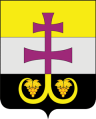 МУНИЦИПАЛЬНОЕ УЧРЕЖДЕНИЕ АДМИНИСТРАЦИЯ МУНИЦИПАЛЬНОГО ОБРАЗОВАНИЯ«ВЕШКАЙМСКИЙ РАЙОН» УЛЬЯНОВСКОЙ ОБЛАСТИПОСТАНОВЛЕНИЕ02 декабря 2020 г.                                                                                                  № 850р.п. ВешкаймаОб утверждении административного регламента предоставления муниципальной услуги «Предоставление земельного участка, находящегося в муниципальной собственности или государственная собственность на который не разграничена, в аренду без проведения торгов»В соответствии со статьями 11, 39.1, 39.2, пунктом 2 статьи 39.6 Земельного кодекса Российской Федерации, Федеральным законом от 06.10.2003 № 131-ФЗ «Об общих принципах организации местного самоуправления в Российской Федерации», Законом Ульяновской области от 17.11.2003 № 059-ЗО «О регулировании земельных отношений в Ульяновской области», руководствуясь Уставом муниципального образования «Вешкаймский район» Ульяновской области, муниципальное учреждение администрация муниципального образования «Вешкаймский район» Ульяновской области постановляет: 1. Утвердить прилагаемый административный регламент предоставления муниципальной услуги «Предоставление земельного участка, находящегося в муниципальной собственности или государственная собственность на который не разграничена, в аренду без проведения торгов».2. Признать утратившим силу постановление муниципального учреждения администрация муниципального образования «Вешкаймский район» Ульяновской области от 12 марта 2019 года № 189 «Об утверждении административного регламента предоставления муниципальной услуги «Предоставление земельного участка, находящегося в муниципальной собственности или государственная собственность на который не разграничена, в аренду без проведения торгов».3. Настоящее постановление вступает в силу на следующий день после его обнародования.Глава администрации муниципального образования«Вешкаймский район»                                                                          Т.Н. СтельмахАДМИНИСТРАТИВНЫЙ РЕГЛАМЕНТпредоставления муниципальной услуги «Предоставление земельного участка, находящегося в муниципальной собственности или государственная собственность на который не разграничена, в аренду без проведения торгов»1. Общие положения1.1. Предмет регулирования административного регламентаНастоящий административный регламент устанавливает порядок предоставления муниципальным учреждением администрация муниципального образования «Вешкаймский район» Ульяновской области (далее – уполномоченный орган) на территории муниципального образования «Вешкаймский район» Ульяновской области муниципальной услуги по предоставлению земельного участка, находящегося в муниципальной собственности муниципального образования «Вешкаймский район» Ульяновской области, муниципального образования «Вешкаймское городское поселение» Вешкаймского района Ульяновской области или государственная собственность на которые не разграничена, расположенных на территории муниципального образования «Вешкаймское городское поселение», муниципального образования «Бекетовское сельское поселение», муниципального образования «Ермоловское сельское поселение», муниципального образования «Каргинское сельское поселение», муниципального образования «Стемасское сельское поселение», в аренду без проведения торгов (далее – административный регламент, муниципальная услуга).1.2. Описание заявителейМуниципальная услуга предоставляется физическим лицам, индивидуальным предпринимателям и юридическим лицам (за исключением государственных органов и их территориальных органов, органов государственных внебюджетных фондов и их территориальных органов, органов местного самоуправления), либо их представителям, наделённым соответствующими полномочиями выступать от имени указанных выше физических лиц, индивидуальных предпринимателей и юридических лиц в соответствии с законодательством Российской Федерации (далее – заявитель).1.3. Требования к порядку информирования о предоставлении муниципальной услуги1.3.1. Порядок получения информации заявителями по вопросам предоставления муниципальной услуги, сведений о ходе предоставления указанной услуги, в том числе на официальном сайте уполномоченного органа в информационно-телекоммуникационной сети «Интернет» (далее – официальный сайт уполномоченного органа), а также с использованием федеральной государственной информационной системы «Единый портал государственных и муниципальных услуг (функций)» (далее – Единый портал).Информирование по вопросам предоставления муниципальной услуги осуществляется посредством:размещения информации на официальном сайте уполномоченного органа (http://www.mo-veshkaima.ru/);размещения информации на Едином портале (https://www.gosuslugi.ru/);путём публикации информации в средствах массовой информации, издания информационных брошюр, буклетов, иной печатной продукции;размещения материалов на информационных стендах в местах предоставления муниципальной услуги, оборудованных в помещениях, предназначенных для приёма граждан, в том числе в областном государственном казённом учреждении «Корпорация развития интернет-технологий – многофункциональный центр предоставления государственных и муниципальных услуг в Ульяновской области» (далее – ОГКУ «Правительство для граждан»);ответов на письменные обращения, направляемых в уполномоченный орган по почте;ответов на обращения, направляемых в уполномоченный орган в электронной форме по адресу электронной почты;устного консультирования должностными лицами уполномоченного органа, его структурного подразделения, ответственными за предоставление муниципальной услуги (далее – должностные лица), при личном обращении заявителя в уполномоченный орган;ответов на обращения по телефону.Информирование через телефон-автоинформатор не осуществляется.1.3.2. Порядок, форма, место размещения и способы получения справочной информации, в том числе на стендах в местах предоставления муниципальной услуги, и в многофункциональных центрах предоставления государственных и муниципальных услуг (далее – многофункциональный центр).На официальном сайте уполномоченного органа, а также на Едином портале размещается следующая справочная информация:место нахождения и график работы уполномоченного органа, его структурного подразделения, предоставляющего муниципальную услугу, органов государственной власти, участвующих в предоставления муниципальной услуги, а также 
ОГКУ «Правительство для граждан»;справочные телефоны уполномоченного органа, его структурного подразделения, предоставляющего муниципальную услугу, органов государственной власти, участвующих в предоставления муниципальной услуги, ОГКУ «Правительство для граждан»;адрес официального сайта, адреса электронной почты и (или) формы обратной связи уполномоченного органа, органов государственной власти, участвующих в предоставления муниципальной услуги, ОГКУ «Правительство для граждан».Справочная информация размещена на информационных стендах и иных источниках информирования, которые оборудованы в доступном для заявителей месте предоставления муниципальной услуги, максимально заметны, хорошо просматриваемы и функциональны.На информационных стендах и иных источниках информирования 
ОГКУ «Правительство для граждан» в секторе информирования и ожидания или в секторе приёма заявителей размещается актуальная и исчерпывающая информация, которая содержит, в том числе:режим работы и адреса ОГКУ «Правительство для граждан», а также его обособленных подразделений;справочные телефоны ОГКУ «Правительство для граждан»;адрес официального сайта ОГКУ «Правительство для граждан», адрес электронной почты ОГКУ «Правительство для граждан»;порядок предоставления муниципальной услуги.2. Стандарт предоставления муниципальной услуги2.1. Наименование муниципальной услугиПредоставление земельного участка, находящегося в муниципальной собственности или государственная собственность на который не разграничена, в аренду без проведения торгов (далее – предоставление земельного участка).2.2. Наименование органа, предоставляющего муниципальную услугуМуниципальное учреждение администрация муниципального образования «Вешкаймский район» Ульяновской области (далее – Администрация), в лице Управления имущества и земельных отношений (далее – Управление).2.3. Результат предоставления муниципальной услугиРезультатом предоставления муниципальной услуги является:постановление уполномоченного органа о предоставлении земельного участка (далее – постановление о предоставлении земельного участка) (по рекомендуемой форме, приведённой в приложении № 2 к административному регламенту);постановление уполномоченного органа об отказе в предоставлении земельного участка (далее – постановление об отказе) (по рекомендуемой форме, приведённой в приложении № 3 к административному регламенту); уведомление о возврате заявления (по рекомендуемой форме, приведённой в приложении № 4 к административному регламенту).Документ, выдаваемый по результатам предоставления муниципальной услуги подписывается Главой администрации муниципального образования «Вешкаймский район» или должностным лицом, исполняющим его обязанности (далее – Руководитель уполномоченного органа).2.4. Срок предоставления муниципальной услугиСрок предоставления муниципальной услуги составляет не более 30 (тридцати) календарных дней со дня поступления заявления о предоставлении земельного участка в уполномоченный орган.2.5. Правовые основания для предоставления муниципальной услугиПеречень нормативных правовых актов, регулирующих предоставление муниципальной услуги, с указанием их реквизитов и источников официального опубликования размещён на официальном сайте уполномоченного органа, на Едином портале.2.6. Исчерпывающий перечень документов, необходимых в соответствии с законодательными или иными нормативными правовыми актами для предоставления муниципальной услугиДля предоставления муниципальной услуги необходимы следующие документы:1. Заявление о предоставлении земельного участка, находящегося в муниципальной собственности или государственная собственность на который не разграничена, в аренду без проведения торгов (далее также – заявление, заявление о предоставлении земельного участка) (по форме согласно приложению № 1 к административному регламенту) (заявитель представляет самостоятельно).2. Документ, удостоверяющий личность гражданина Российской Федерации (паспорт или иной документ, его заменяющий) (заявитель представляет самостоятельно).3. Документы, подтверждающие полномочия представителя заявителя (заявитель представляет самостоятельно).4. Документы, подтверждающие право заявителя на приобретение земельного участка в аренду без проведения торгов:для физических лиц:1) при предоставлении земельного участка, образованного из земельного участка, находящегося в муниципальной собственности или государственная собственность на который не разграничена:решение, на основании которого образован испрашиваемый земельный участок, принятое до 01.03.2015 (заявитель представляет самостоятельно); договор аренды исходного земельного участка в случае, если такой договор заключен до дня вступления в силу Федерального закона от 21.07.1997  № 122-ФЗ «О государственной регистрации прав на недвижимое имущество и сделок с ним» (заявитель представляет самостоятельно);2) при предоставлении земельного участка для индивидуального жилищного строительства, образованного в результате раздела земельного участка, предоставленного некоммерческой организации, созданной гражданами, для комплексного освоения территории в целях индивидуального жилищного строительства:договор о комплексном освоении территории – для члена некоммерческой организации, созданной гражданами, которой предоставлен земельный участок для комплексного освоения в целях индивидуального жилищного строительства (заявитель представляет самостоятельно), документ, подтверждающий членство заявителя в некоммерческой организации, решение общего собрания членов некоммерческой организации о распределении испрашиваемого земельного участка заявителю – для члена некоммерческой организации, созданной гражданами, которой предоставлен земельный участок для комплексного освоения в целях индивидуального жилищного строительства (заявитель представляет самостоятельно);решение о предварительном согласовании предоставления земельного участка, если такое решение принято иным уполномоченным органом (для граждан, подавших заявление о предварительном согласовании предоставления земельного участка или о предоставлении земельного участка для индивидуального жилищного строительства, ведения личного подсобного хозяйства в границах населенного пункта, садоводства) (заявитель представляет самостоятельно);3) при предоставлении садового земельного участка или огородного земельного участка, образованного из земельного участка, предоставленного садовому некоммерческому товариществу (далее – СНТ) или огородническому некоммерческому товариществу (далее – ОНТ):документ о предоставлении исходного земельного участка СНТ или ОНТ, за исключением случаев, если право на исходный земельный участок зарегистрировано в ЕГРН (при предоставлении садового земельного участка или огородного земельного участка, образованного из земельного участка, предоставленного СНТ или ОНТ) (заявитель представляет самостоятельно); решение общего собрания членов СНТ или ОНТ о распределении садового или огородного земельного участка заявителю (при предоставлении садового земельного участка или огородного земельного участка, образованного из земельного участка, предоставленного СНТ или ОНТ) (заявитель представляет самостоятельно);4) при предоставлении ограниченного в обороте земельного участка общего назначения, расположенного в границах территории садоводства или огородничества:решение общего собрания членов СНТ или ОНТ о приобретении права аренды земельного участка общего назначения, расположенного в границах территории садоводства или огородничества (для лиц, уполномоченных на подачу заявления решением общего собрания членов СНТ или ОНТ) (заявитель представляет самостоятельно);5) при предоставлении земельного участка, на котором расположены здания, сооружения, объект незавершённого строительства:документ, удостоверяющий (устанавливающий) права заявителя на здание, сооружение либо помещение, объект незавершенного строительства, если право на такое здание, сооружение либо помещение, объект незавершенного строительства не зарегистрировано в ЕГРН (при предоставлении земельного участка, на котором расположены здания, сооружения, собственникам зданий, сооружений, помещений в них, а также при предоставлении земельного участка, на котором расположены объекты незавершенного строительства, однократно для завершения их строительства собственникам объектов незавершенного строительства) (заявитель представляет самостоятельно);документ, удостоверяющий (устанавливающий) права заявителя на испрашиваемый земельный участок, если право на такой земельный участок не зарегистрировано в ЕГРН (при наличии соответствующих прав на земельный участок) (при предоставлении земельного участка, на котором расположены здания, сооружения, собственникам зданий, сооружений, помещений в них, а также при предоставлении земельного участка, на котором расположены объекты незавершенного строительства, однократно для завершения их строительства собственникам объектов незавершенного строительства) (заявитель представляет самостоятельно);сообщение заявителя (заявителей), содержащее перечень всех зданий, сооружений, объектов незавершенного строительства, расположенных на испрашиваемом земельном участке, с указанием кадастровых (условных, инвентарных) номеров и адресных ориентиров зданий, сооружений, объектов незавершенного строительства, принадлежащих на соответствующем праве заявителю (при предоставлении земельного участка, на котором расположены здания, сооружения, собственникам зданий, сооружений, помещений в них, а также при предоставлении земельного участка, на котором расположены объекты незавершенного строительства, однократно для завершения их строительства собственникам объектов незавершенного строительства) (заявитель представляет самостоятельно);6) при предоставлении земельного участка, образованного в границах застроенной территории, в отношении которого заключен договор о ее развитии:договор о развитии застроенной территории (при предоставлении земельного участка, образованного в границах застроенной территории, лицу, с которым заключен договор о развитии застроенной территории) (заявитель представляет самостоятельно);7) при предоставлении земельного участка для строительства гаража:выданный уполномоченным органом документ, подтверждающий принадлежность гражданина к категории граждан, обладающих правом на первоочередное или внеочередное приобретение земельных участков (справка об установлении инвалидности; документы, подтверждающие выделение автомототранспорта как технического средства реабилитации инвалида через органы социальной защиты в бесплатное пользование при установлении медицинских показаний в целях компенсации и устранения стойких ограничений жизнедеятельности инвалида) (заявитель представляет самостоятельно);8) при предоставлении земельного участка для индивидуального жилищного строительства, ведения личного подсобного хозяйства в границах населенного пункта, садоводства:решение о предварительном согласовании предоставления земельного участка, если такое решение принято иным уполномоченным органом (заявитель представляет самостоятельно);9) при предоставлении земельного участка взамен земельного участка, предоставленного гражданину на праве аренды и изымаемого для государственных или муниципальных нужд:соглашение об изъятии земельного участка для государственных или муниципальных нужд, или решение суда, на основании которого земельный участок изъят для государственных или муниципальных нужд (заявитель представляет самостоятельно); 10) при предоставлении земельного участка, ограниченного в обороте:  документы, подтверждающие право на приобретение земельного участка, установленные законодательством Российской Федерации (заявитель представляет самостоятельно);11) при предоставлении земельного участка, предназначенного для освоения территории в целях строительства и эксплуатации наемного дома коммерческого использования:договор об освоении территории в целях строительства и эксплуатации наемного дома коммерческого использования (заявитель представляет самостоятельно);12) при предоставлении земельного участка арендатору, если этот арендатор имеет право на заключение нового договора аренды такого земельного участка:документы, удостоверяющие (устанавливающие) права заявителя на испрашиваемый земельный участок, если право на такой земельный участок не зарегистрировано в ЕГРН (заявитель представляет самостоятельно);для индивидуальных предпринимателей:1) при предоставлении земельного участка, образованного из земельного участка, находящегося в муниципальной собственности или государственная собственность на который не разграничена:решение, на основании которого образован испрашиваемый земельный участок, принятое до 01.03.2015 (заявитель представляет самостоятельно); договор аренды исходного земельного участка в случае, если такой договор заключен до дня вступления в силу Федерального закона от 21.07.1997  № 122-ФЗ «О государственной регистрации прав на недвижимое имущество и сделок с ним» (заявитель представляет самостоятельно);2) при предоставлении земельного участка, на котором расположены здания, сооружения, объект незавершённого строительства:документ, удостоверяющий (устанавливающий) права заявителя на здание, сооружение либо помещение, объект незавершенного строительства, если право на такое здание, сооружение либо помещение, объект незавершенного строительства не зарегистрировано в ЕГРН (при предоставлении земельного участка, на котором расположены здания, сооружения, собственникам зданий, сооружений, помещений в них, а также при предоставлении земельного участка, на котором расположены объекты незавершенного строительства, однократно для завершения их строительства собственникам объектов незавершенного строительства) (заявитель представляет самостоятельно);документ, удостоверяющий (устанавливающий) права заявителя на испрашиваемый земельный участок, если право на такой земельный участок не зарегистрировано в ЕГРН (при наличии соответствующих прав на земельный участок) (при предоставлении земельного участка, на котором расположены здания, сооружения, собственникам зданий, сооружений, помещений в них, а также при предоставлении земельного участка, на котором расположены объекты незавершенного строительства, однократно для завершения их строительства собственникам объектов незавершенного строительства) (заявитель представляет самостоятельно);сообщение заявителя (заявителей), содержащее перечень всех зданий, сооружений, объектов незавершенного строительства, расположенных на испрашиваемом земельном участке, с указанием кадастровых (условных, инвентарных) номеров и адресных ориентиров зданий, сооружений, объектов незавершенного строительства, принадлежащих на соответствующем праве заявителю (при предоставлении земельного участка, на котором расположены здания, сооружения, собственникам зданий, сооружений, помещений в них, а также при предоставлении земельного участка, на котором расположены объекты незавершенного строительства, однократно для завершения их строительства собственникам объектов незавершенного строительства) (заявитель представляет самостоятельно);3) при предоставлении земельного участка, образованного в границах застроенной территории, в отношении которого заключен договор о ее развитии:договор о развитии застроенной территории (при предоставлении земельного участка, образованного в границах застроенной территории, лицу, с которым заключен договор о развитии застроенной территории) (заявитель представляет самостоятельно);4) при предоставлении земельного участка взамен земельного участка, предоставленного гражданину на праве аренды и изымаемого для государственных или муниципальных нужд:соглашение об изъятии земельного участка для государственных или муниципальных нужд, или решение суда, на основании которого земельный участок изъят для государственных или муниципальных нужд (заявитель представляет самостоятельно); 5) при предоставлении земельного участка, ограниченного в обороте:  документы, подтверждающие право на приобретение земельного участка, установленные законодательством Российской Федерации (заявитель представляет самостоятельно);6) при предоставлении земельного участка для недропользования:выдержка из лицензии на пользование недрами, подтверждающая границы горного отвода (за исключением сведений, содержащих государственную тайну) (при предоставлении земельного участка, необходимого для проведения работ, связанных с пользованием недрами, недропользователю) (заявитель представляет самостоятельно); 7) при предоставлении земельного участка, предназначенного для освоения территории в целях строительства и эксплуатации наемного дома коммерческого использования:договор об освоении территории в целях строительства и эксплуатации наемного дома коммерческого использования (заявитель представляет самостоятельно);8) при предоставлении земельного участка для охотничьего хозяйства:охотхозяйственное соглашение (при предоставлении земельного участка, необходимого для осуществления видов деятельности в сфере охотничьего хозяйства, лицу, с которым заключено охотхозяйственное соглашение) (заявитель представляет самостоятельно);9) при предоставлении земельного участка арендатору, если этот арендатор имеет право на заключение нового договора аренды такого земельного участка:документы, удостоверяющие (устанавливающие) права заявителя на испрашиваемый земельный участок, если право на такой земельный участок не зарегистрировано в ЕГРН (заявитель представляет самостоятельно);для юридических лиц:1) при предоставлении земельного участка для выполнения международных обязательств Российской Федерации, исполнения договоров, контрактов и т.д.:договор, соглашение или иной документ, предусматривающий выполнение международных обязательств (при предоставлении земельного участка для выполнения международных обязательств Российской Федерации) (заявитель представляет самостоятельно);2) при предоставлении земельного участка, образованного из земельного участка, находящегося в муниципальной собственности или государственная собственность на который не разграничена, в том числе предоставленного для комплексного освоения территории, лицу, с которым был заключен договор аренды такого земельного участка):решение, на основании которого образован испрашиваемый земельный участок, принятое до 01.03.2015 (заявитель представляет самостоятельно); договор аренды исходного земельного участка в случае, если такой договор заключен до дня вступления в силу Федерального закона от 21.07.1997  № 122-ФЗ «О государственной регистрации прав на недвижимое имущество и сделок с ним» (заявитель представляет самостоятельно);3) при предоставлении земельного участка, образованного из земельного участка, находящегося в муниципальной собственности или государственная собственность на который не разграничена, в том числе предоставленного для комплексного освоения территории, лицу, с которым был заключен договор аренды такого земельного участка:договор о комплексном освоении территории (заявитель представляет самостоятельно);4) при предоставлении земельного участка для индивидуального жилищного строительства, образованного в результате раздела земельного участка, предоставленного некоммерческой организации, созданной гражданами, для комплексного освоения территории в целях индивидуального жилищного строительства:договор о комплексном освоении территории – для члена некоммерческой организации, созданной гражданами, которой предоставлен земельный участок для комплексного освоения в целях индивидуального жилищного строительства (заявитель представляет самостоятельно), документ, подтверждающий членство заявителя в некоммерческой организации, решение общего собрания членов некоммерческой организации о распределении испрашиваемого земельного участка заявителю – для члена некоммерческой организации, созданной гражданами, которой предоставлен земельный участок для комплексного освоения в целях индивидуального жилищного строительства (заявитель представляет самостоятельно);решение о предварительном согласовании предоставления земельного участка, если такое решение принято иным уполномоченным органом (для граждан, подавших заявление о предварительном согласовании предоставления земельного участка или о предоставлении земельного участка для индивидуального жилищного строительства, ведения личного подсобного хозяйства в границах населенного пункта, садоводства) (заявитель представляет самостоятельно);5) при предоставлении земельного участка, предназначенного для индивидуального жилищного строительства, образованный в результате раздела земельного участка, предоставленного некоммерческой организации, созданной гражданами, для комплексного освоения территории в целях индивидуального жилищного строительства:договор о комплексном освоении территории (заявитель представляет самостоятельно);решение органа некоммерческой организации о приобретении земельного участка (заявитель представляет самостоятельно);6) при предоставлении земельного участка, на котором расположены здания, сооружения, объект незавершённого строительства:документ, удостоверяющий (устанавливающий) права заявителя на здание, сооружение либо помещение, объект незавершенного строительства, если право на такое здание, сооружение либо помещение, объект незавершенного строительства не зарегистрировано в ЕГРН (при предоставлении земельного участка, на котором расположены здания, сооружения, собственникам зданий, сооружений, помещений в них, а также при предоставлении земельного участка, на котором расположены объекты незавершенного строительства, однократно для завершения их строительства собственникам объектов незавершенного строительства) (заявитель представляет самостоятельно);документ, удостоверяющий (устанавливающий) права заявителя на испрашиваемый земельный участок, если право на такой земельный участок не зарегистрировано в ЕГРН (при наличии соответствующих прав на земельный участок) (при предоставлении земельного участка, на котором расположены здания, сооружения, собственникам зданий, сооружений, помещений в них, а также при предоставлении земельного участка, на котором расположены объекты незавершенного строительства, однократно для завершения их строительства собственникам объектов незавершенного строительства) (заявитель представляет самостоятельно);сообщение заявителя (заявителей), содержащее перечень всех зданий, сооружений, объектов незавершенного строительства, расположенных на испрашиваемом земельном участке, с указанием кадастровых (условных, инвентарных) номеров и адресных ориентиров зданий, сооружений, объектов незавершенного строительства, принадлежащих на соответствующем праве заявителю (при предоставлении земельного участка, на котором расположены здания, сооружения, собственникам зданий, сооружений, помещений в них, а также при предоставлении земельного участка, на котором расположены объекты незавершенного строительства, однократно для завершения их строительства собственникам объектов незавершенного строительства) (заявитель представляет самостоятельно);7) при предоставлении земельного участка, находящегося в постоянном (бессрочном) пользовании юридических лиц, этим землепользователям:документы, удостоверяющие (устанавливающие) права заявителя на испрашиваемый земельный участок, если право на такой земельный участок не зарегистрировано в ЕГРН (заявитель представляет самостоятельно);8) при предоставлении земельного участка, образованного в границах застроенной территории, в отношении которого заключен договор о ее развитии:договор о развитии застроенной территории (при предоставлении земельного участка, образованного в границах застроенной территории, лицу, с которым заключен договор о развитии застроенной территории) (заявитель представляет самостоятельно);9) при предоставлении земельного участка, предназначенного для освоения территории в целях строительства стандартного жилья:договор об освоении территории в целях строительства стандартного жилья – для юридического лица, с которым заключен договор об освоении территории в целях строительства стандартного жилья (заявитель представляет самостоятельно);10) при предоставлении земельного участка, предназначенного для комплексного освоения территории в целях строительства стандартного жилья:договор о комплексном освоении территории в целях строительства стандартного жилья – для юридического лица, с которым заключен договор о комплексном освоении территории в целях строительства стандартного жилья (заявитель представляет самостоятельно);11) при предоставлении земельного участка, предназначенного для комплексного развития территории и строительства объектов коммунальной, транспортной, социальной инфраструктур:договор о комплексном развитии территории (при предоставлении земельного участка, изъятого для муниципальных нужд в целях комплексного развития территории у юридического лица, которому такой земельный участок был предоставлен на праве безвозмездного пользования, аренды, лицу, заключившему договор о комплексном развитии территории по инициативе органа местного самоуправления по результатам аукциона на право заключения данного договора, а также при предоставлении земельного участка для строительства объектов коммунальной, транспортной, социальной инфраструктур лицу, заключившему договор о комплексном развитии территории) (заявитель представляет самостоятельно);12) при предоставлении земельного участка взамен земельного участка, предоставленного юридическому лицу на праве аренды и изымаемого для государственных или муниципальных нужд:соглашение об изъятии земельного участка для государственных или муниципальных нужд или решение суда, на основании которого земельный участок изъят для государственных или муниципальных нужд (заявитель представляет самостоятельно);13) при предоставлении земельного участка для осуществления сельскохозяйственного производства, сохранения и развития традиционного образа жизни и хозяйствования казачьих обществ:свидетельство о внесении казачьего общества в государственный Реестр казачьих обществ в Российской Федерации – для казачьего общества (заявитель представляет самостоятельно);14) при предоставлении земельного участка, ограниченного в обороте:  документы, подтверждающие право на приобретение земельного участка, установленные законодательством Российской Федерации (заявитель представляет самостоятельно);15) при предоставлении земельного участка для недропользования:выдержка из лицензии на пользование недрами, подтверждающая границы горного отвода (за исключением сведений, содержащих государственную тайну) (при предоставлении земельного участка, необходимого для проведения работ, связанных с пользованием недрами, недропользователю) (заявитель представляет самостоятельно); 16) при предоставлении земельного участка, расположенного в границах особой экономической зоны или на прилегающей к ней территории:свидетельство, удостоверяющее регистрацию лица в качестве резидента особой экономической зоны – для резидента особой экономической зоны (при предоставлении земельного участка, расположенного в границах особой экономической зоны или на прилегающей к ней территории, резиденту особой экономической зоны или управляющей компании в случае привлечения её для выполнения функций по созданию за счет средств федерального бюджета, бюджета субъекта Российской Федерации, местного бюджета, внебюджетных источников финансирования объектов недвижимости в границах особой экономической зоны и на прилегающей к ней территории и по управлению этими и ранее созданными объектами недвижимости) (заявитель представляет самостоятельно);соглашение об управлении особой экономической зоной – для управляющей компании, привлеченной для выполнения функций по созданию за счет средств федерального бюджета, бюджета субъекта Российской Федерации, местного бюджета, внебюджетных источников финансирования объектов недвижимости в границах особой экономической зоны и на прилегающей к ней территории и по управлению этими и ранее созданными объектами недвижимости (заявитель представляет самостоятельно);17) при предоставлении земельного участка, расположенного в границах особой экономической зоны или на прилегающей к ней территории, предназначенный для строительства объектов инфраструктуры этой зоны:соглашение о взаимодействии в сфере развития инфраструктуры особой экономической зоны (при предоставлении земельного участка, расположенного в границах особой экономической зоны или на прилегающей к ней территории, для строительства объектов инфраструктуры этой зоны лицу, с которым заключено соглашение о взаимодействии в сфере развития инфраструктуры особой экономической зоны) (заявитель представляет самостоятельно);18) при предоставлении земельного участка, необходимого для осуществления деятельности, предусмотренной концессионным соглашением:концессионное соглашение (при предоставлении земельного участка, необходимого для осуществления деятельности, предусмотренной концессионным соглашением, соглашением о государственно-частном партнерстве, соглашением о муниципально-частном партнерстве, лицу, с которым заключены указанные соглашения) (заявитель представляет самостоятельно);19) при предоставлении земельного участка, необходимого для освоения территории в целях строительства и эксплуатации наемного дома коммерческого использования:договор об освоении территории в целях строительства и эксплуатации наемного дома коммерческого использования – для лица, заключившего договор об освоении территории в целях строительства и эксплуатации наемного дома коммерческого использования (заявитель представляет самостоятельно);20) при предоставлении земельного участка, необходимого для освоения территории в целях строительства и эксплуатации наемного дома социального использования:договор об освоении территории в целях строительства и эксплуатации наемного дома социального использования – для юридического лица, заключившего договор об освоении территории в целях строительства и эксплуатации наемного дома социального использования (заявитель представляет самостоятельно);21) при предоставлении земельного участка, необходимого для осуществления деятельности, предусмотренной специальным инвестиционным контрактом:специальный инвестиционный контракт (при предоставлении земельного участка, необходимого для осуществления деятельности, предусмотренной специальным инвестиционным контрактом, лицу, с которым заключен специальный инвестиционный контракт) (заявитель представляет самостоятельно);22) при предоставлении земельного участка для охотничьего хозяйства:охотхозяйственное соглашение (при предоставлении земельного участка, необходимого для осуществления видов деятельности в сфере охотничьего хозяйства, лицу, с которым заключено охотхозяйственное соглашение) (заявитель представляет самостоятельно);23) при предоставлении земельного участка, находящегося в границах зоны территориального развития:инвестиционная декларация, в составе которой представлен инвестиционный проект (при предоставлении земельного участка резиденту зоны территориального развития, включенному в реестр резидентов зоны территориального развития, в границах указанной зоны для реализации инвестиционного проекта в соответствии с инвестиционной декларацией) (заявитель представляет самостоятельно);24) при предоставлении земельного участка арендатору, если этот арендатор имеет право на заключение нового договора аренды такого земельного участка: - документы, удостоверяющие (устанавливающие) права заявителя на испрашиваемый земельный участок, если право на такой земельный участок не зарегистрировано в ЕГРН (заявитель представляет самостоятельно).5. Заверенный перевод на русский язык документов о государственной регистрации юридического лица в соответствии с законодательством иностранного государства в случае, если заявителем является иностранное юридическое лицо (заявитель представляет самостоятельно).6. Выписка из ЕГРН об объекте недвижимости (об испрашиваемом земельном участке, здании, сооружении, расположенных на испрашиваемом земельном участке) (заявитель вправе представить документ по собственной инициативе). Запрашивается уполномоченным органом в Федеральной службе государственной регистрации, кадастра и картографии (далее – Росреестр).7. Выписка из Единого государственного реестра юридических лиц (далее – ЕГРЮЛ) (необходима в случае, если заявителем, является юридическое лицо, в том числе СНТ или ОНТ – заявитель вправе представить документ по собственной инициативе). запрашивается в Федеральной налоговой службе (далее – ФНС).8. Выписка из Единого государственного реестра индивидуальных предпринимателей (далее – ЕГРИП) (необходима в случае, если заявителем является индивидуальный предприниматель – заявитель вправе представить документ по собственной инициативе). Запрашивается уполномоченным органом в ФНС.9. Утвержденный проект планировки (необходим в случае, если заявителем подано заявление о предоставлении земельного участка для комплексного освоения территории; земельного участка, предназначенного для индивидуального жилищного строительства, образованного в результате раздела земельного участка, предоставленного некоммерческой организации, созданной гражданами, для комплексного освоения территории в целях индивидуального жилищного строительства; для освоения территории в целях строительства стандартного жилья; для комплексного освоения территории в целях строительства стандартного жилья; для освоения территории в целях строительства и эксплуатации наемного дома коммерческого использования; для освоения территории в целях строительства и эксплуатации наемного дома социального использования – заявитель вправе представить документ по собственной инициативе). Документ находится в распоряжении структурного подразделения уполномоченного органа.10. Утвержденный проект межевания территории (необходим в случае, если заявителем подано заявление о предоставлении земельного участка, образованного из земельного участка, находящегося в государственной или муниципальной собственности, предоставленного для комплексного освоения территории лицу, с которым был заключен договор аренды такого земельного участка; земельного участка, предназначенного для индивидуального жилищного строительства, образованного в результате раздела земельного участка, предоставленного некоммерческой организации, созданной гражданами, для комплексного освоения территории в целях индивидуального жилищного строительства; садового земельного участка или огородного земельного участка, образованного из земельного участка, предоставленного СНТ или ОНТ; ограниченного в обороте земельного участка общего назначения, расположенного в границах территории садоводства или огородничества; земельного участка, образованного в границах застроенной территории, в отношении которой заключен договор о ее развитии; для освоения территории в целях строительства стандартного жилья; для комплексного освоения территории в целях строительства стандартного жилья, для комплексного развития территории и строительства объектов коммунальной, транспортной, социальной инфраструктур; для освоения территории в целях строительства и эксплуатации наемного дома коммерческого использования; для освоения территории в целях строительства и эксплуатации наемного дома социального использования – заявитель вправе представить документ по собственной инициативе). Документ находится в распоряжении структурного подразделения уполномоченного органа.11. Указ или распоряжение Президента Российской Федерации (заявитель вправе представить документ по собственной инициативе). Запрашивается уполномоченным органом в государственной системе правовой информации «Официальный интернет-портал правовой информации».12. Решение Правительства Российской Федерации о сооружении ядерных установок, радиационных источников, пунктов хранения ядерных материалов и радиоактивных веществ, пунктов хранения, хранилищ радиоактивных отходов и пунктов захоронения радиоактивных отходов и о месте их размещения (заявитель вправе представить документ по собственной инициативе). Запрашивается уполномоченным органом в государственной системе правовой информации «Официальный интернет-портал правовой информации».13. Распоряжение Губернатора Ульяновской области (заявитель вправе представить документ по собственной инициативе). Запрашивается уполномоченным органом с использованием единой системы электронного документооборота Правительства Ульяновской области и исполнительных органов государственной власти Ульяновской области в администрации Губернатора Ульяновской области.14. Выписка из документа территориального планирования или выписка из документации по планировке территории, подтверждающая отнесение объекта к объектам регионального или местного значения (не требуется в случае размещения объектов, предназначенных для обеспечения электро-, тепло-, газо- и водоснабжения, водоотведения, связи, нефтепроводов, не относящихся к объектам регионального или местного значения) (заявитель вправе представить документ по собственной инициативе). Документ находится в распоряжении структурного подразделения уполномоченного органа.15. Решение о предоставлении в пользование водных биологических ресурсов либо договор о предоставлении рыбопромыслового участка, договор пользования водными биологическими ресурсами (документ необходим в случае, если заявитель подал заявление о предоставлении земельного участка для осуществления деятельности, предусмотренной решением о предоставлении в пользование водных биологических ресурсов, договором о предоставлении рыбопромыслового участка, договором пользования водными биологическими ресурсами – заявитель вправе представить документ по собственной инициативе) Документ находится в распоряжении структурного подразделения уполномоченного органа.2.7. Исчерпывающий перечень оснований для отказа в приёме документов, необходимых для предоставления муниципальной услуги2.7.1. Оснований для отказа в приёме документов необходимых для предоставления муниципальной услуги законодательством Российской Федерации не предусмотрено.2.7.2. В течение 10 (десяти) дней со дня поступления заявления о предоставлении земельного участка уполномоченный орган возвращает это заявление заявителю, если оно не соответствует положениям подпункта 1 пункта 2.6 административного регламента, подано в ненадлежащий орган местного самоуправления или к заявлению не приложены документы, указанные в подпунктах 2-5 пункта 2.6 административного регламента. При этом должны быть указаны причины возврата заявления о предоставлении земельного участка.2.8. Исчерпывающий перечень оснований для приостановления предоставления муниципальной услуги или отказа в предоставлении муниципальной услуги2.8.1. Оснований для приостановления предоставления муниципальной услуги законодательством Российской Федерации не предусмотрено.2.8.2. Основания для отказа в предоставлении муниципальной услуги:1) с заявлением о предоставлении земельного участка обратилось лицо, которое в соответствии с земельным законодательством не имеет права на приобретение земельного участка без проведения торгов;2) указанный в заявлении о предоставлении земельного участка земельный участок предоставлен на праве постоянного (бессрочного) пользования, безвозмездного пользования, пожизненного наследуемого владения или аренды, за исключением случаев, если с заявлением о предоставлении земельного участка обратился обладатель данных прав или подано заявление о предоставлении земельного участка в соответствии с подпунктом 10 пункта 2 статьи 39.10 Земельного кодекса Российской Федерации;3) указанный в заявлении о предоставлении земельного участка земельный участок образован в результате раздела земельного участка, предоставленного садоводческому или огородническому некоммерческому товариществу, за исключением случаев обращения с таким заявлением члена этого товарищества (если такой земельный участок является садовым или огородным) либо собственников земельных участков, расположенных в границах территории ведения гражданами садоводства или огородничества для собственных нужд (если земельный участок является земельным участком общего назначения); 3.1) указанный в заявлении о предоставлении земельного участка земельный участок предоставлен некоммерческой организации для комплексного освоения территории в целях индивидуального жилищного строительства, за исключением случаев обращения с заявлением члена этой организации либо этой организации, если земельный участок является земельным участком общего пользования этой организации; 4) на указанном в заявлении о предоставлении земельного участка земельном участке расположены здание, сооружение, объект незавершенного строительства, принадлежащие гражданам или юридическим лицам, за исключением случаев, если  на земельном участке расположены сооружения (в том числе сооружения, строительство которых не завершено), размещение которых допускается на основании сервитута, публичного сервитута, или объекты, размещенные в соответствии со статьёй 39.36 Земельного кодекса Российской Федерации, либо с заявлением о предоставлении земельного участка обратился собственник этих здания, сооружения, помещений в них, этого объекта незавершённого строительства, а также случаев, если подано заявление о предоставлении земельного участка и в отношении расположенных на нем здания, сооружения, объекта незавершённого строительства принято решение о сносе самовольной постройки либо решение о сносе самовольной постройки или её приведении в соответствие с установленными требованиями и в сроки, установленные указанными решениями, не выполнены обязанности, предусмотренные частью 11 статьи 55.32 Градостроительного кодекса Российской Федерации;5) на указанном в заявлении о предоставлении земельного участка земельном участке расположены здание, сооружение, объект незавершённого строительства, находящиеся в государственной или муниципальной собственности, за исключением случаев, если на земельном участке расположены сооружения (в том числе сооружения, строительство которых не завершено), размещение которых допускается на основании сервитута, публичного сервитута, или объекты, размещённые в соответствии со статьей 39.36 Земельного кодекса Российской Федерации, либо с заявлением о предоставлении земельного участка обратился правообладатель этих здания, сооружения, помещений в них, этого объекта незавершенного строительства;6) указанный в заявлении о предоставлении земельного участка земельный участок является изъятым из оборота или ограниченным в обороте и его предоставление не допускается на праве, указанном в заявлении о предоставлении земельного участка;7) указанный в заявлении о предоставлении земельного участка земельный участок является зарезервированным для государственных или муниципальных нужд в случае, если заявитель обратился с заявлением о предоставлении земельного участка в собственность, постоянное (бессрочное) пользование или с заявлением о предоставлении земельного участка в аренду, безвозмездное пользование на срок, превышающий срок действия решения о резервировании земельного участка, за исключением случая предоставления земельного участка для целей резервирования;8) указанный в заявлении о предоставлении земельного участка земельный участок расположен в границах территории, в отношении которой с другим лицом заключен договор о развитии застроенной территории, за исключением случаев, если с заявлением о предоставлении земельного участка обратился собственник здания, сооружения, помещений в них, объекта незавершённого строительства, расположенных на таком земельном участке, или правообладатель такого земельного участка;9) указанный в заявлении о предоставлении земельного участка земельный участок расположен в границах территории, в отношении которой с другим лицом заключен договор о развитии застроенной территории, или земельный участок образован из земельного участка, в отношении которого с другим лицом заключен договор о комплексном освоении территории, за исключением случаев, если такой земельный участок предназначен для размещения объектов федерального значения, объектов регионального значения или объектов местного значения и с заявлением о предоставлении такого земельного участка обратилось лицо, уполномоченное на строительство указанных объектов;10) указанный в заявлении о предоставлении земельного участка земельный участок образован из земельного участка, в отношении которого заключен договор о комплексном освоении территории или договор о развитии застроенной территории, и в соответствии с утверждённой документацией по планировке территории предназначен для размещения объектов федерального значения, объектов регионального значения или объектов местного значения, за исключением случаев, если с заявлением о предоставлении в аренду земельного участка обратилось лицо, с которым заключен договор о комплексном освоении территории или договор о развитии застроенной территории, предусматривающие обязательство данного лица по строительству указанных объектов;11) указанный в заявлении о предоставлении земельного участка земельный участок является предметом аукциона, извещение о проведении которого размещено в соответствии с пунктом 19 статьи 39.11 Земельного кодекса Российской Федерации;12) в отношении земельного участка, указанного в заявлении о его предоставлении, поступило предусмотренное подпунктом 6 пункта 4 статьи 39.11 Земельного кодекса Российской Федерации заявление о проведении аукциона по его продаже или аукциона на право заключения договора его аренды при условии, что такой земельный участок образован в соответствии с подпунктом 4 пункта 4 статьи 39.11 Земельного кодекса Российской Федерации и уполномоченным органом не принято решение об отказе в проведении этого аукциона по основаниям, предусмотренным пунктом 8 статьи 39.11 Земельного кодекса Российской Федерации;13) в отношении земельного участка, указанного в заявлении о его предоставлении, опубликовано и размещено в соответствии с подпунктом 1 пункта 1 статьи 39.18 Земельного кодекса Российской Федерации извещение о предоставлении земельного участка для индивидуального жилищного строительства, ведения личного подсобного хозяйства, садоводства, или осуществления крестьянским (фермерским) хозяйством его деятельности;14) разрешённое использование земельного участка не соответствует целям использования такого земельного участка, указанным в заявлении о предоставлении земельного участка, за исключением случаев размещения линейного объекта в соответствии с утверждённым проектом планировки территории;14.1) испрашиваемый земельный участок полностью расположен в границах зоны с особыми условиями использования территории, установленные ограничения использования земельных участков в которой не допускают использования земельного участка в соответствии с целями использования такого земельного участка, указанными в заявлении о предоставлении земельного участка;15) испрашиваемый земельный участок не включён в утверждённый в установленном Правительством Российской Федерации порядке перечень земельных участков, предоставленных для нужд обороны и безопасности и временно не используемых для указанных нужд, в случае, если подано заявление о предоставлении земельного участка в соответствии с подпунктом 10 пункта 2 статьи 39.10 Земельного кодекса Российской Федерации;16) площадь земельного участка, указанного в заявлении о предоставлении земельного участка садоводческому или огородническому некоммерческому товариществу, превышает предельный размер, установленный пунктом 6 статьи 39.10 Земельного кодекса Российской Федерации; 17) указанный в заявлении о предоставлении земельного участка земельный участок в соответствии с утверждёнными документами территориального планирования и (или) документацией по планировке территории предназначен для размещения объектов федерального значения, объектов регионального значения или объектов местного значения и с заявлением о предоставлении земельного участка обратилось лицо, не уполномоченное на строительство этих объектов;18) указанный в заявлении о предоставлении земельного участка земельный участок предназначен для размещения здания, сооружения в соответствии с государственной программой Российской Федерации, государственной программой субъекта Российской Федерации и с заявлением о предоставлении земельного участка обратилось лицо, не уполномоченное на строительство этих здания, сооружения;19) предоставление земельного участка на заявленном виде прав не допускается;20) в отношении земельного участка, указанного в заявлении о его предоставлении, не установлен вид разрешённого использования;21) указанный в заявлении о предоставлении земельного участка земельный участок не отнесён к определённой категории земель;22) в отношении земельного участка, указанного в заявлении о его предоставлении, принято решение о предварительном согласовании его предоставления, срок действия которого не истёк, и с заявлением о предоставлении земельного участка обратилось иное не указанное в этом решении лицо;23) указанный в заявлении о предоставлении земельного участка земельный участок изъят для государственных или муниципальных нужд и указанная в заявлении цель предоставления такого земельного участка не соответствует целям, для которых такой земельный участок был изъят, за исключением земельных участков, изъятых для государственных или муниципальных нужд в связи с признанием многоквартирного дома, который расположен на таком земельном участке, аварийным и подлежащим сносу или реконструкции;24) границы земельного участка, указанного в заявлении о его предоставлении, подлежат уточнению в соответствии с Федеральным законом от 13.07.2015 № 218-ФЗ 
«О государственной регистрации недвижимости»;25) площадь земельного участка, указанного в заявлении о его предоставлении, превышает его площадь, указанную в схеме расположения земельного участка, проекте межевания территории, в соответствии с которыми такой земельный участок образован, более чем на десять процентов;26) с заявлением о предоставлении земельного участка, включённого в перечень государственного имущества или перечень муниципального имущества, предусмотренные частью 4 статьи 18 Федерального закона от 24.07.2007 № 209-ФЗ «О развитии малого и среднего предпринимательства в Российской Федерации», обратилось лицо, которое не является субъектом малого или среднего предпринимательства, или лицо, в отношении которого не может оказываться поддержка в соответствии с частью 3 статьи 14 указанного Федерального закона.2.9. Размер платы, взимаемой с заявителя при предоставлении муниципальной услуги, и способы ее взимания в случаях, предусмотренных федеральными законами, принимаемыми в соответствии с ними иными нормативными правовыми актами Российской Федерации, нормативными правовыми актами Ульяновской области, муниципальными правовыми актамиМуниципальная услуга предоставляется без взимания государственной пошлины или иной платы за предоставление муниципальной услуги.2.10. Максимальный срок ожидания в очереди при подаче запроса  о предоставлении муниципальной услуги и при получении результата  предоставления муниципальной услугиМаксимальный срок ожидания в очереди при подаче запроса о предоставлении муниципальной услуги, а также при получении результата её предоставления составляет не более 15 минут.2.11. Срок регистрации запроса заявителя о предоставлении 
муниципальной услугиРегистрация заявления, в том числе в электронной форме, о предоставлении муниципальной услуги осуществляется в течение одного рабочего дня со дня поступления заявления в уполномоченный орган.2.12. Требования к помещениям, в которых предоставляются муниципальные услуги, к залу ожидания, к местам для заполнения запросов о предоставлении муниципальной услуги, информационным стендам с образцами их заполнения и перечнем документов, необходимых для предоставления каждой муниципальной услуги, в том числе к обеспечению доступности для инвалидов указанных объектов  в соответствии с законодательством Российской Федерации о социальной защите инвалидов2.12.1. Помещения, предназначенные для ознакомления заявителей с информационными материалами, оборудуются информационными стендами.Оформление визуальной и текстовой информации о порядке предоставления муниципальной услуги соответствует оптимальному зрительному восприятию этой информации посетителями.Для обслуживания лиц с ограниченными возможностями здоровья помещения оборудованы пандусами, специальными ограждениями и перилами, обеспечивающими беспрепятственное передвижение и разворот инвалидных колясок, столы размещаются в стороне от входа для беспрепятственного подъезда и разворота колясок. Обеспечивается допуск сурдопереводчика и тифлосурдопереводчика.2.12.2. Кабинеты приёма заявителей оборудованы информационными табличками (вывесками) с указанием:номера кабинета;фамилии, имени, отчества (последнее – при наличии) и должности специалиста, предоставляющего муниципальную услугу;графика работы.2.12.3. Места ожидания в очереди на представление или получение документов оборудованы стульями, кресельными секциями, скамьями (банкетками), места для заполнения запросов о предоставлении муниципальной услуги оборудованы столами (стойками), стульями, обеспечены канцелярскими принадлежностями, справочно–информационным материалом, образцами заполнения документов, формами заявлений.2.13. Показатели доступности и качества муниципальных услуг Показателями доступности и качества муниципальной услуги являются:возможность получения заявителем информации о порядке предоставления муниципальной услуги на официальном сайте уполномоченного органа, Едином портале;возможность получения муниципальной услуги в ОГКУ «Правительство для граждан» (в части подачи заявления и документов, получения результата предоставления муниципальной услуги);возможность заявителя оценить качество предоставления муниципальной услуги (заполнение анкеты в ОГКУ «Правительство для граждан», специализированный сайт «Ваш контроль» (https://vashkontrol.ru/)); отношение общего числа заявлений о предоставлении муниципальной услуги, зарегистрированных в течение отчётного периода, к количеству признанных обоснованными в этот же период жалоб от заявителей о нарушении порядка и сроков предоставления муниципальной услуги;наличие возможности записи на приём для подачи запроса о предоставлении муниципальной услуги в уполномоченный орган (при личном посещении либо по телефону);наличие возможности записи на приём для подачи запроса о предоставлении муниципальной услуги в ОГКУ «Правительство для граждан» (при личном посещении, по телефону, на официальном сайте ОГКУ «Правительство для граждан»).Количество взаимодействий заявителя с должностными лицами уполномоченного органа, работниками его структурного подразделения при предоставлении муниципальной услуги составляет не более двух.Продолжительность взаимодействия – не более 30 минут.2.14. Иные требования, в том числе учитывающие особенности предоставления муниципальных услуг в многофункциональных центрах и особенности предоставления муниципальных услуг в электронной формеПредоставление муниципальной услуги осуществляется в ОГКУ «Правительство для граждан» в части подачи заявления и документов, получения результата предоставления муниципальной услуги.Муниципальная услуга не предоставляется по экстерриториальному принципу.Предоставление муниципальной услуги посредством комплексного запроса в ОГКУ «Правительство для граждан» не осуществляется в соответствии с постановлением муниципального учреждения администрация муниципального образования «Вешкаймский район» Ульяновской области от 27.11.2020 № 825 «Об утверждении Перечня муниципальных услуг администрации муниципального образования «Вешкаймский район» Ульяновской области, предоставление которых посредством комплексного запроса не осуществляется».Для предоставления муниципальной услуги ОГКУ «Правительство для граждан» не привлекает иные организации, предусмотренные частью 1.1 статьи 16 Федерального закона от 27.07.2010 № 210-ФЗ «Об организации предоставления государственных и муниципальных услуг» (далее – организации, осуществляющие функции по предоставлению муниципальной услуги).Муниципальная услуга в электронной форме предоставляется в части информирования заявителей о порядке предоставления муниципальной услуги.3. Состав, последовательность и сроки выполнения административных процедур, требования к порядку их выполнения, в том числе особенности выполнения административных процедур в электронной форме, а также особенности выполнения административных процедур в многофункциональном центре3.1. Исчерпывающие перечни административных процедур3.1.1. Исчерпывающий перечень административных процедур в уполномоченном органе:1) приём и регистрация заявления и приложенных документов для предоставления муниципальной услуги;2) рассмотрение заявления, проведение проверки представленных документов;3) возврат заявления уполномоченным органом заявителю;4) формирование и направление межведомственных запросов;5) принятие решения о предоставлении земельного участка либо об отказе в предоставлении земельного участка подготовка, согласование и подписание результата предоставления муниципальной услуги;6) уведомление заявителя о готовности результата предоставления муниципальной услуги, выдача (направление) результата предоставления муниципальной услуги.3.1.2. Исчерпывающий перечень административных процедур предоставления муниципальной услуги в электронной форме, в том числе с использованием Единого портала, в соответствии с положениями статьи 10 Федерального закона от 27.07.2010 № 210-ФЗ «Об организации предоставления:1) предоставление в установленном порядке информации заявителям и обеспечение доступа заявителей к сведениям о муниципальных услугах: осуществляется в соответствии с подпунктом 1.3.1 пункта 1.3 административного регламента;2) подача запроса о предоставлении муниципальной услуги и иных документов, необходимых для предоставления муниципальной услуги, и приём такого запроса о предоставлении муниципальной услуги и документов уполномоченным органом, либо подведомственной уполномоченному органу организацией, участвующей в предоставлении муниципальной услуги, с использованием информационно-технологической и коммуникационной инфраструктуры, в том числе Единого портала: не осуществляется;3) получение заявителем сведений о ходе выполнения запроса о предоставлении муниципальной услуги: не осуществляется;4) взаимодействие уполномоченного органа и иных органов государственной власти, органов местного самоуправления, организаций, участвующих в предоставлении предусмотренных частью 1 статьи 1 Федерального закона от 27.07.2010 № 210-ФЗ «Об организации предоставления государственных и муниципальных услуг» муниципальных услуг: не осуществляется;5) получение заявителем результата предоставления муниципальной услуги, если иное не установлено федеральным законом: не осуществляется;6) иные действия, необходимые для предоставления муниципальной услуги: не осуществляются.3.1.3. Исчерпывающий перечень административных процедур, выполняемых в ОГКУ Правительство для граждан:1) информирование заявителей о порядке предоставления муниципальной услуги в многофункциональном центре, о ходе выполнения запроса о предоставлении муниципальной услуги, по иным вопросам, связанным с предоставлением муниципальной услуги, а также консультирование заявителей о порядке предоставления муниципальной услуги в многофункциональном центре;2) приём запросов заявителей о предоставлении муниципальной услуги и иных документов, необходимых для предоставления муниципальной услуги;3) формирование и направление многофункциональным центром межведомственного запроса в органы исполнительной власти, иные органы государственной власти Ульяновской области, органы местного самоуправления муниципальных образований Ульяновской области, организации, участвующие в предоставлении муниципальных услуг: не осуществляется;4) выдача заявителю результата предоставления муниципальной услуги, в том числе выдача документов на бумажном носителе, подтверждающих содержание электронных документов, направленных в многофункциональный центр по результатам предоставления муниципальных услуг уполномоченным органом, а также выдача документов, включая составление на бумажном носителе и заверение выписок из информационных систем уполномоченного органа;5) иные процедуры: не осуществляются;6) иные действия, необходимые для предоставления муниципальной услуги.3.1.4. Исчерпывающий перечень административных процедур, выполняемых при исправлении допущенных опечаток и (или) ошибок в выданных в результате предоставления муниципальной услуги документах:1) приём и регистрация заявления об исправлении опечаток и (или) ошибок, допущенных в документах, выданных в результате предоставления муниципальной услуги;2) рассмотрение поступившего заявления об исправлении опечаток и (или) ошибок, допущенных в документах, выданных в результате предоставления муниципальной услуги, выдача исправленного документа.3.2. Порядок выполнения административных процедур при предоставлении муниципальной услуги в уполномоченном органе3.2.1. Приём и регистрация заявления и приложенных документов для предоставления муниципальной услуги.Юридическим фактом, инициирующим начало административной процедуры, является поступление заявления и приложенных документов в уполномоченный орган.Заявителю, подавшему соответствующее заявление в уполномоченный орган, выдаётся расписка в получении заявления и прилагаемых к нему документов с указанием их перечня, даты и времени получения.Специалист управления имущества и земельных отношений уполномоченного органа, принимающий документы, осуществляет первичную проверку документов заявителя: проверяет полномочия обратившегося лица, изготавливает копии представленных оригиналов документов, либо сверяет копии предоставленных документов с подлинниками.Старший инспектор приемной уполномоченного органа осуществляет регистрацию документов и передаёт их Руководителю уполномоченного органа либо лицу, исполняющему его обязанности (далее – Руководитель уполномоченного органа).Руководитель уполномоченного органа рассматривает документы, визирует и передаёт с поручениями старшему инспектору приемной для дальнейшей передачи документов начальнику управления имущества и земельных отношений, который рассматривает документы, визирует и передаёт с поручениями начальнику отдела по управлению имущества, земельных отношений и ведению реестра муниципальной собственности (далее – специалист) для работы.Результатом выполнения административной процедуры является передача от Руководителя уполномоченного органа зарегистрированного заявления с приложенным к нему пакетом документов с визой Руководителя уполномоченного органа для работы специалисту.Максимальный срок исполнения административной процедуры – 1 (один) рабочий день со дня начала административной процедуры.Способом фиксации результата выполнения административной процедуры является получения заявления специалистом под роспись в журнале отчетов входящих документов.3.2.2. Рассмотрение заявления и проведение проверки представленных документов.Юридическим фактом, инициирующим начало административной процедуры, является поступление зарегистрированного заявления с приложенными документами с визой Руководителя уполномоченного органа на исполнение.При поступлении документов, необходимых для выполнения административной процедуры, специалист осуществляет их рассмотрение на предмет комплектности, проверяет правильность заполнения заявления.Результатами административной процедуры являются рассмотрение заявления и приложенных документов и переход к административной процедуре по возврату заявления либо к административным процедурам, указанным в подпунктах 3.2.4 – 3.2.6.Максимальный срок исполнения административной процедуры – 1 (один) рабочий день со дня начала административной процедуры.Способом фиксации результата выполнения административной процедуры является регистрация в журнале регистрации входящих документов Управления.3.2.3. Возврат заявления уполномоченным органом заявителю.Юридическим фактом, инициирующим начало административной процедуры, является наличие оснований для возврата заявления, указанных в подпункте 2.7.2 пункта 2.7 настоящего административного регламента.Специалист обеспечивает подготовку, согласование с начальником управления имущества и земельных отношений подписание Руководителем уполномоченного органа проекта уведомления о возврате заявления (по рекомендуемой форме, приведённой в приложении № 5 к административному регламенту) в адрес заявителя с указанием причины возврата и информированием о возможности повторно представить заявление с приложением необходимого комплекта документов.Подписанное Руководителем уполномоченного органа уведомление о возврате заявления передается на регистрацию специалисту по делопроизводству и архивному делу уполномоченного органа для регистрации и подготовки к отправке. Специалист уведомляет заявителя о том, что ему возвращается заявление посредством телефонной связи по указанному контактному номеру в заявлении.Максимальный срок выполнения административной процедуры – 7 (семь) рабочих дней со дня начала административной процедуры.Результатом административной процедуры является отправка в течение 1 (одного) рабочего дня заявителю по почте или выдачи лично уведомления о возврате заявления.Способом фиксации результата выполнения административной процедуры является регистрация в журнале отправленной по почте корреспонденции, либо подпись заявителя на уведомлении о возврате в получении лично.3.2.4. Формирование и направление межведомственных запросов.Юридическим фактом, инициирующим начало административной процедуры, является непредставление заявителем в уполномоченный орган документов, необходимых для предоставления муниципальной услуги, указанных в подпунктах 6-13 пункта 2.6 настоящего административного регламента.Специалист запрашивает в рамках межведомственного информационного взаимодействия посредством единой системы межведомственного электронного взаимодействия и подключаемой к ней региональной системы межведомственного электронного взаимодействия Ульяновской области сведения, содержащиеся в документах, указанных в подпункте 6 пункта 2.6 настоящего административного регламента в Росреестре.Срок подготовки и направления ответа на межведомственный запрос о представлении сведений, содержащихся в документах, указанных в подпунктах 6 пункта 2.6 не может превышать 3 (три) рабочих дней со дня поступления межведомственного запроса в Росреестр, в соответствии с частью 9 статьи 62 Федерального закона от 13.07.2015 № 218-ФЗ «О государственной регистрации недвижимости».Специалист запрашивает в рамках межведомственного информационного взаимодействия посредством единой системы межведомственного электронного взаимодействия и подключаемой к ней региональной системы межведомственного электронного взаимодействия Ульяновской области сведения, содержащиеся в документах, указанных в подпунктах 7-8 пункта 2.6 настоящего административного регламента в ФНС.Срок подготовки и направления ответа на межведомственный запрос о представлении сведений, содержащихся в документе, указанном в подпункте «б» подпунктов 7-8 пункта 2.6 настоящего административного регламента в соответствии с частью 3 статьи 7.2 Федерального закона от 27.07.2010 № 210-ФЗ «Об организации предоставления государственных и муниципальных услуг», не может превышать 5 (пять) рабочих дней со дня поступления межведомственного запроса в ФНС.Специалист запрашивает в рамках информационного взаимодействия документы, указанные в подпунктах 9-10, 14-15 пункта 2.6 настоящего административного регламента – в структурных подразделениях уполномоченного органа; документы, указанные в подпунктах 11-12 пункта 2.6 настоящего административного регламента – на «Официальном интернет-портале правовой информации», входящем в государственную систему правовой информации; документы, указанные в подпункте 13 пункта 2.6 настоящего административного регламента – с использованием единой системы электронного документооборота Правительства Ульяновской области и исполнительных органов государственной власти Ульяновской области.Результатом административной процедуры является получение сведений и документов из Росреестра, ФНС, структурных подразделений уполномоченного органа, администрации Губернатора Ульяновской области.Максимальный срок исполнения административной процедуры – 7 (семь) рабочих дней со дня начала административной процедуры.Способом фиксации результата выполнения административной процедуры является регистрация в журнале регистрации журнала регистрации заявлений о предоставлении земельных участков в аренду, собственность, о заключении соглашений о перераспределении земельных участков.3.2.5. Принятие решения о предоставлении земельного участка либо об отказе в предоставлении земельного участка, подготовка, согласование и подписание результата предоставления муниципальной услуги.Юридическим фактом, инициирующим начало административной процедуры, является получение с ведений и документов из Росреестра, ФНС, структурных подразделений уполномоченного органа, администрации Губернатора Ульяновской области.Специалист осуществляет проверку документов на предмет отсутствия или наличия основания для отказа в предоставлении муниципальной услуги в соответствии с подпунктом 2.8.2 пункта 2.8 настоящего административного регламента.Специалист осуществляет проверку документов на предмет исключения возможности предоставления одного и того же земельного участка нескольким заявителям путём отслеживания информации об испрашиваемом земельном участке с помощью: - журнала регистрации заявлений о предоставлении земельных участков в аренду, собственность, о заключении соглашений о перераспределении земельных участков;- журнала регистрации, заявлений об утверждении схемы расположения земельного участка на кадастровом плане территории, о предоставлении земельного участка, находящегося в муниципальной собственности или государственная собственность на который не разграничена, гражданам для индивидуального жилищного строительства, ведения личного подсобного хозяйства в границах населённого пункта, садоводства, гражданам и крестьянским (фермерским) хозяйствам для осуществления крестьянским (фермерским) хозяйством его деятельности, о выдаче разрешения на использование земель или земельного участка, находящихся в муниципальной собственности, либо земель или земельного участка, государственная собственность на которые не разграничена, без предоставления земельного участка и установления сервитута, публичного сервитута;- журнала регистрации заявлений о предоставлении земельных участков: в собственность бесплатно без проведения торгов, в постоянное (бессрочное) пользование, в безвозмездное пользование.В случае отсутствия оснований для отказа в предоставлении муниципальной услуги, указанных в подпункте 2.8.2 пункта 2.8 настоящего административного регламента, специалист обеспечивает подготовку проекта постановления о предоставлении земельного участка (приложение № 2 к административному регламенту).В случае наличия оснований для отказа, указанных в подпункте 2.8.2 пункта 2.8 настоящего административного регламента, специалист обеспечивает подготовку проекта постановления об отказе (приложение № 3 к административному регламенту).После всех необходимых согласований с первым заместителем главы администрации, руководителем аппарата, начальником управления имущества и земельных отношений, начальником отдела правового обеспечения и муниципальной службы проект постановления о предоставлении земельного участка либо проект постановления об отказе представляется на подпись Руководителю уполномоченного органа.Руководитель уполномоченного органа подписывает проект постановления о предоставлении земельного участка либо проект постановления об отказе, после чего передаёт на регистрацию в соответствии с инструкцией по делопроизводству.Результатом административной процедуры является подготовленные для выдачи проект постановления о предоставлении земельного участка либо проект постановления об отказе.Максимальный срок выполнения административной процедуры – 10 (десять) рабочих дней со дня формирования полного комплекта документов, необходимых для предоставления муниципальной услуги, указанных в пункте 2.6 настоящего административного регламента.Способом фиксации результата выполнения административной процедуры является регистрация постановления в Системе электронного документооборота 3.2.6. Уведомление заявителя о готовности результата предоставления муниципальной услуги, выдача (направление) заявителю результата предоставления муниципальной услуги.Юридическим фактом, инициирующим начало административной процедуры, является подписанное и зарегистрированное постановление о предоставлении земельного участка либо постановление об отказе.Специалист уведомляет заявителя о готовности результата предоставления муниципальной услуги посредством телефонной связи по указанному контактному номеру в заявлении и приглашает на выдачу результата, в случае, если данный способ получения результата предоставления муниципальной услуги был выбран заявителем в заявлении.Постановление о предоставлении земельного участка либо постановление об отказе не позднее чем через 1 (один) рабочий день со дня принятия соответствующего решения, направляются в адрес заявителя посредством почтовой связи, в случае, если данный способ получения результата предоставления муниципальной услуги был выбран заявителем в заявлении.Результатом выполнения административной процедуры является выдача (направление) документа по результатам предоставления муниципальной услуги заявителю.Максимальный срок выполнения административной процедуры – 3 (три) рабочих дня со дня подписания и регистрации постановления о предоставлении земельного участка либо постановления об отказе.Способом фиксации результата выполнения административной процедуры является регистрация в журнале отправленной по почте корреспонденции, либо подпись заявителя в получении лично результата предоставления муниципальной услуги в журнале регистрации заявлений о предоставлении земельных участков в аренду, собственность, о заключении соглашений о перераспределении земельных участков.3.3. Порядок выполнения административных процедур в ОГКУ «Правительство для граждан»3.3.1. Информирование заявителей о порядке предоставления муниципальной услуги в многофункциональном центре, о ходе выполнения запроса о предоставлении муниципальной услуги, по иным вопросам, связанным с предоставлением муниципальной услуги, а также консультирование заявителей о порядке предоставления муниципальной услуги в многофункциональном центре.Информирование заявителей о порядке предоставления муниципальной услуги осуществляется путём:размещения материалов на информационных стендах, или иных источниках информирования, содержащих актуальную и исчерпывающую информацию, необходимую для получения муниципальной услуги, оборудованных в секторе информирования и ожидания или в секторе приёма заявителей в помещении ОГКУ «Правительство для граждан»;личного обращения заявителя;по справочному телефону.Информацию о ходе выполнения запроса заявитель может получить лично или по справочному телефону ОГКУ «Правительство для граждан» (8422) 37-31-31.Консультирование заявителей о порядке предоставления муниципальной услуги в ОГКУ «Правительство для граждан» осуществляется при личном обращении заявителя либо по справочному телефону согласно графику работы ОГКУ «Правительство для граждан».3.3.2. 	Приём запросов заявителей о предоставлении муниципальной услуги и иных документов, необходимых для предоставления муниципальной услуги.Основанием для начала административной процедуры является поступление заявления и документов в ОГКУ «Правительство для граждан».Заявителю, подавшему заявление, выдаётся расписка (опись) в получении заявления и прилагаемых к нему документов с указанием их перечня, даты и времени получения. Регистрация заявления и прилагаемых к нему документов в ОГКУ «Правительство для граждан» осуществляется в автоматизированной информационной системе многофункциональных центров предоставления государственных и муниципальных услуг (далее – АИС МФЦ). в момент обращения заявителя. ОГКУ «Правительство для граждан» направляет в уполномоченный орган в электронном виде по защищённым каналам связи электронные образы принятых заявлений и приложенных к нему документов в день регистрации заявления посредством АИС МФЦ. В случае отсутствия технической возможности ОГКУ «Правительство для граждан» передаёт в уполномоченный орган заявление на бумажном носителе с приложением всех принятых документов, сданных заявителем в ОГКУ «Правительство для граждан» в срок, установленный соглашением о взаимодействии между ОГКУ «Правительство для граждан» и уполномоченным органом. Срок предоставления муниципальной услуги начинается со дня поступления заявления и прилагаемых к нему документов в уполномоченный орган. 3.3.3. Выдача заявителю результата предоставления муниципальной услуги, в том числе выдача документов на бумажном носителе, подтверждающих содержание электронных документов, направленных в многофункциональный центр по результатам предоставления муниципальных услуг уполномоченным органом, а также выдача документов, включая составление на бумажном носителе и заверение выписок из информационных систем уполномоченного органа.Уполномоченный орган передаёт (направляет) в ОГКУ «Правительство для граждан» в электронном виде по защищённым каналам связи подготовленные документы, являющиеся результатом предоставления муниципальных услуг, подписанные цифровой подписью. Передача осуществляется не позднее 1 (одного) рабочего дня до окончания срока предоставления муниципальной услуги, указанного в пункте 2.4 настоящего административного регламента. Основанием для начала административной процедуры является полученный от уполномоченного органа подписанный результат предоставления муниципальной услуги в ОГКУ «Правительство для граждан» в электронном виде посредством АИС МФЦ либо подписанный результат на бумажном носителе. Работник ОГКУ «Правительство для граждан» при подготовке экземпляра электронного документа на бумажном носителе, направленного по результатам предоставления муниципальной услуги уполномоченным органом, обеспечивает: проверку действительности электронной подписи лица, подписавшего электронный документ; распечатку, полученного результата услуги; заверение экземпляра электронного документа на бумажном носителе с использованием печати ОГКУ «Правительство для граждан». Работником ОГКУ «Правительство для граждан» на экземпляре электронного документа, на бумажном носителе, составленном в ОГКУ «Правительство для граждан», указывается: а) наименование и место нахождения ОГКУ «Правительство для граждан», составившего экземпляр электронного документа на бумажном носителе; б) фамилия, имя, отчество уполномоченного сотрудника; в) дата и время составления экземпляра электронного документа на бумажном носителе; г) реквизиты сертификата ключа проверки электронной подписи (серийный номер сертификата ключа проверки электронной подписи, срок его действия, кому выдан) лица, подписавшего электронный документ, полученный ОГКУ «Правительство для граждан» по результатам предоставления муниципальной услуги уполномоченным органом. В случае отсутствия технической возможности уполномоченный орган передаёт в ОГКУ «Правительство для граждан» результат предоставления муниципальной услуги, подготовленный на бумажном носителе в течение одного рабочего дня со дня регистрации результата муниципальной услуги в уполномоченном органе, но не менее чем за один рабочий день до истечения срока предоставления муниципальной услуги, установленного пунктом 2.4 настоящего административного регламента по реестру приёма-передачи результатов предоставления муниципальной услуги. ОГКУ «Правительство для граждан» обеспечивает хранение полученных от уполномоченного органа документов, предназначенных для выдачи заявителю (представителю заявителя) в течение 30 (тридцати) календарных дней со дня получения таких документов. При личном обращении заявителя (представителя заявителя) работник ОГКУ «Правительство для граждан», ответственный за выдачу документов, обеспечивает выдачу документов по результатам предоставления муниципальной услуги при предъявлении заявителем документа, удостоверяющего личность, в случае обращения представителя заявителя, также наличие документа, подтверждающего его полномочия, с проставлением подписи в расписке (описи). В случае, если заявитель не получил результат муниципальной услуги по истечении тридцатидневного срока, ОГКУ «Правительство для граждан» передаёт по реестру невостребованные документы в уполномоченный орган.3.3.4. Иные процедуры.3.3.5. Иные действия.Представление интересов уполномоченного органа при взаимодействии с заявителями и предоставление интересов заявителя при взаимодействии с уполномоченным органом.3.4. Порядок исправления допущенных опечаток и (или) ошибок, допущенных 
в документах, выданных в результате предоставления муниципальной услуги3.4.1. Приём и регистрация заявления об исправлении допущенных опечаток и (или) ошибок в выданных в результате предоставления муниципальной услуги документах.В случае выявления заявителем допущенных опечаток и (или) ошибок в выданном в результате предоставления муниципальной услуги документе (далее – опечатки и (или) ошибки), заявитель вправе обратиться в уполномоченный орган с заявлением об исправлении допущенных опечаток и (или) ошибок в выданных в результате предоставления муниципальной услуги документах (далее – заявление).Основанием для начала административной процедуры по исправлению опечаток и (или) ошибок, является поступление в уполномоченный орган заявления.При обращении за исправлением опечаток и (или) ошибок заявитель представляет:заявление;документы, имеющие юридическую силу содержащие правильные данные;выданный уполномоченным органом документ, в котором содержатся допущенные опечатки и (или) ошибки.Заявление в свободной форме должно содержать: фамилию, имя, отчество (последнее – при наличии), сведения о месте жительства заявителя – физического лица либо наименование, сведения о месте нахождения заявителя – юридического лица, а также номер (номера) контактного телефона, адрес (адреса) электронной почты (при наличии) и почтовый адрес, указание способа информирования о готовности результата, способ получения результата (лично, почтовой связью).Заявление и документ, в котором содержатся опечатки и (или) ошибки, представляются следующими способами:лично (заявителем представляются оригиналы документов с опечатками и (или) ошибками, специалистом делаются копии этих документов);через организацию почтовой связи (заявителем направляются копии документов с опечатками и (или) ошибками).Приём и регистрация заявления осуществляется в соответствии с пунктом 3.2.1 настоящего административного регламента.Максимальный срок выполнения административной процедуры – 1 (один) рабочий день.3.4.2. Рассмотрение поступившего заявления, выдача нового исправленного документа. Основанием для начала административной процедуры является зарегистрированное заявление и представленные документы.Заявление с визой Руководителя уполномоченного органа передается на исполнение специалисту.Специалист рассматривает заявление и прилагаемые документы и приступает к исправлению опечаток и (или) ошибок, подготовке нового исправленного документа.При исправлении опечаток и (или) ошибок, допущенных в документах, выданных в результате предоставления муниципальной услуги, не допускается:изменение содержания документов, являющихся результатом предоставления муниципальной услуги;внесение новой информации, сведений из вновь полученных документов, которые не были представлены при подаче заявления о предоставлении муниципальной услуги.Оформление нового исправленного документа осуществляется в порядке, установленном в подпункте 3.2.5 пункта 3.2 настоящего административного регламента.Максимальный срок выполнения административной процедуры – 5 (пять) рабочих дней со дня поступления в уполномоченный орган заявления.Результатом выполнения административной процедуры является новый исправленный документ.Выдача заявителю нового исправленного документа осуществляется в течение 1 (одного) рабочего дня.Способом фиксации результата процедуры является выдача нового исправленного документа, оформленного в виде официального письма, подписанного Руководителем уполномоченного органа.Оригинал документа, в котором содержатся допущенные опечатки и (или) ошибки, после выдачи заявителю нового исправленного документа Управлении.4. Формы контроля за исполнением административного регламента4.1. Порядок осуществления текущего контроля за соблюдением и исполнением ответственными должностными лицами, муниципальными служащими положений административного регламента и иных нормативных правовых актов, устанавливающих требования к предоставлению муниципальной услуги, а также принятием решений ответственными лицамиТекущий контроль за соблюдением и исполнением должностным лицом, предоставляющим муниципальную услугу, положений настоящего административного регламента, иных нормативных правовых актов, устанавливающих требования к предоставлению муниципальной услуги, осуществляется начальником управления имущества и земельных отношений.4.2. Порядок и периодичность осуществления плановых и внеплановых проверок полноты и качества предоставления муниципальной услуги, в том числе порядок и формы контроля за полнотой и качеством предоставления муниципальной услуги4.2.1. В целях осуществления контроля за соблюдением и исполнением должностным лицом положений настоящего административного регламента, иных нормативных правовых актов, устанавливающих требования к предоставлению муниципальной услуги, уполномоченным органом проводят проверки полноты и качества предоставления муниципальной услуги структурным подразделением уполномоченного органа.Проверки полноты и качества предоставления муниципальной услуги осуществляются первым заместителем главы администрации, на основании постановления органа местного самоуправления. 4.2.2. Проверки могут быть плановыми и внеплановыми.Плановые проверки проводятся на основании планов работы структурного подразделения уполномоченного органа с периодичностью один раз в три года.Внеплановые проверки проводятся в связи с проверкой устранения ранее выявленных нарушений, а также в случае жалоб на действия (бездействие) должностного лица структурного подразделения, ответственного за предоставление муниципальной услуги.4.3. Ответственность должностных лиц, муниципальных служащих за решения и действия (бездействие), принимаемые (осуществляемые) в ходе предоставления муниципальной услугиДолжностное лицо несёт персональную ответственность за нарушение порядка предоставления муниципальной услуги в соответствии со статьёй 25 Кодекса Ульяновской области об административных правонарушениях.Должностное лицо несёт персональную ответственность за предоставление муниципальной услуги, соблюдение сроков и порядка предоставления муниципальной услуги.Персональная ответственность должностного лица определяется в его служебном контракте в соответствии с требованиями законодательства Российской Федерации.4.4. Положения, характеризующие требования к порядку и формам контроля за предоставлением муниципальной услуги, в том числе со стороны граждан, их объединений и организаций4.4.1. Порядок и формы контроля за предоставлением муниципальной услуги должны отвечать требованиям непрерывности и действенности (эффективности).Первый заместитель главы администрации осуществляет анализ результатов проведённых проверок предоставления муниципальной услуги, на основании которого должны приниматься необходимые меры по устранению недостатков в организации предоставления муниципальной услуги.4.4.2. Контроль за предоставлением муниципальной услуги со стороны граждан (объединений, организаций) осуществляется в порядке и формах, установленных законодательством Российской Федерации.5.1. Информация для заявителя о его праве подать жалобуЗаявитель вправе подать жалобу на решение и (или) действие (бездействие) уполномоченного органа, его должностных лиц, либо муниципального служащего при предоставлении муниципальной услуги, а также ОГКУ «Правительство для граждан», работника ОГКУ «Правительство для граждан» (далее – жалоба).5.2. Предмет жалобыЗаявитель может обратиться с жалобой в следующих случаях:1) нарушение срока регистрации запроса заявителя о предоставлении муниципальной услуги. 2) нарушение срока предоставления муниципальной услуги.Досудебное (внесудебное) обжалование заявителем решений и действий (бездействия) ОГКУ «Правительство для граждан», работника ОГКУ «Правительство для граждан» в данном случае не осуществляется, так как муниципальная услуга в ОГКУ «Правительство для граждан» в полном объёме не предоставляется.3) требование у заявителя документов или информации либо осуществления действий, представление или осуществление которых не предусмотрено нормативными правовыми актами Российской Федерации, нормативными правовыми актами Ульяновской области, муниципальными правовыми актами уполномоченного органа для предоставления муниципальной услуги;4) отказ в приёме документов, предоставление которых предусмотрено нормативными правовыми актами Российской Федерации, нормативными правовыми актами Ульяновской области, муниципальными правовыми уполномоченного органа актами для предоставления муниципальной услуги, у заявителя;5) отказ в предоставлении муниципальной услуги, если основания отказа не предусмотрены федеральными законами и принятыми в соответствии с ними иными нормативными правовыми актами Российской Федерации, законами и иными нормативными правовыми актами Ульяновской области, муниципальными правовыми актами уполномоченного органа. Досудебное (внесудебное) обжалование заявителем решений и действий (бездействия) ОГКУ «Правительство для граждан», работника ОГКУ «Правительство для граждан» в данном случае не осуществляется, так как муниципальная услуга в ОГКУ «Правительство для граждан» в полном объёме не предоставляется.6) затребование с заявителя при предоставлении муниципальной услуги платы, не предусмотренной нормативными правовыми актами Российской Федерации, нормативными правовыми актами Ульяновской области, муниципальными правовыми актами уполномоченного органа;7) отказ уполномоченного органа, должностного лица уполномоченного органа, в исправлении допущенных ими опечаток и ошибок в выданных в результате предоставления муниципальной услуги документах либо нарушение установленного срока таких исправлений; 8) нарушение срока или порядка выдачи документов по результатам предоставления муниципальной услуги;9) приостановление предоставления муниципальной услуги, если основания приостановления не предусмотрены федеральными законами и принятыми в соответствии с ними иными нормативными правовыми актами Российской Федерации, законами и иными нормативными правовыми актами Ульяновской области, муниципальными правовыми актами уполномоченного органа;Досудебное (внесудебное) обжалование заявителем решений и действий (бездействия) ОГКУ «Правительство для граждан», работника ОГКУ «Правительство для граждан» в данном случае не осуществляется, так как муниципальная услуга в ОГКУ «Правительство для граждан» в полном объёме не предоставляется.10) требование у заявителя при предоставлении муниципальной услуги документов или информации, отсутствие и (или) недостоверность которых не указывались при первоначальном отказе в приёме документов, необходимых для предоставления муниципальной услуги, либо в предоставлении муниципальной услуги, за исключением следующих случаев: а) изменение требований нормативных правовых актов, касающихся предоставления муниципальной услуги, после первоначальной подачи заявления о предоставлении муниципальной услуги;б) наличие ошибок в заявлении о предоставлении муниципальной услуги и документах, поданных заявителем после первоначального отказа в приёме документов, необходимых для предоставления муниципальной услуги, либо в предоставлении муниципальной услуги и не включенных в представленный ранее комплект документов;в) истечение срока действия документов или изменение информации после первоначального отказа в приёме документов, необходимых для предоставления муниципальной услуги, либо в предоставлении муниципальной услуги;г) выявление документально подтвержденного факта (признаков) ошибочного или противоправного действия (бездействия) должностного лица уполномоченного органа, муниципального служащего, работника ОГКУ «Правительство для граждан» при первоначальном отказе в приёме документов, необходимых для предоставления муниципальной услуги, либо в предоставлении муниципальной услуги.Досудебное (внесудебное) обжалование заявителем решений и действий (бездействия) ОГКУ «Правительство для граждан», работника ОГКУ «Правительство для граждан» в данном случае не осуществляется, так как муниципальная услуга в ОГКУ «Правительство для граждан» в полном объёме не предоставляется.5.3. Органы местного самоуправления, организации и уполномоченные на рассмотрение жалобы лица, которым может быть направлена жалоба заявителя в досудебном порядке.Заявители могут обратиться с жалобой в уполномоченный орган, ОГКУ «Правительство для граждан».Жалобы на решения и (или) действия (бездействие) муниципальных служащих уполномоченного органа рассматриваются Руководителем уполномоченного органа.Жалобы на решение и (или) действие (бездействие) Руководителя уполномоченного органа рассматриваются Руководителем уполномоченного органа.Жалобы на решение и (или) действия (бездействие) работника ОГКУ «Правительства для граждан» рассматриваются руководителем ОГКУ «Правительство для граждан».Жалобы на решение и (или) действия (бездействие) руководителя ОГКУ «Правительство для граждан» рассматривается Правительством Ульяновской области.Заявители могут обратиться с жалобой в Управление Федеральной антимонопольной службы по Ульяновской области (далее – УФАС) так как предоставление земельного участка, находящегося в муниципальной собственности или государственная собственность на который не разграничена, в аренду без проведения торгов является процедурой, включённой в исчерпывающий перечень процедур в сфере строительства объектов капитального строительства нежилого назначения, либо в исчерпывающий перечень процедур в сфере жилищного строительства, утвержденный Правительством Российской Федерации в соответствии с частью 2 статьи 6 Градостроительного кодекса Российской Федерации.5.4. Порядок подачи и рассмотрения жалобыЖалоба на решения и действия (бездействие) уполномоченного органа может быть направлена по почте, через ОГКУ «Правительство для граждан», в электронной форме с использованием информационно-телекоммуникационной сети «Интернет», официального сайта уполномоченного органа, Единого портала, федеральной государственной информационной системы, обеспечивающей процесс досудебного (внесудебного) обжалования решений и действий (бездействия), совершенных при предоставлении государственных и муниципальных услуг органами, предоставляющими государственные и муниципальные услуги, их должностными лицами, государственными и муниципальными служащими, а также может быть принята при личном приёме заявителя.Жалоба на решения и действия (бездействие) ОГКУ «Правительство для граждан», работника ОГКУ «Правительство для граждан» может быть направлена по почте, в электронной форме с использованием информационно-телекоммуникационной сети «Интернет», официального сайта ОГКУ «Правительство для граждан», Единого портала, федеральной государственной информационной системы, обеспечивающей процесс досудебного (внесудебного) обжалования решений и действий (бездействия), совершенных при предоставлении государственных и муниципальных услуг органами, предоставляющими государственные и муниципальные услуги, их должностными лицами, государственными и муниципальными служащими, а также может быть принята при личном приеме заявителя.Жалоба подаётся в уполномоченный орган, ОГКУ «Правительство для граждан» в письменной форме на бумажном носителе или в электронной форме. ОГКУ «Правительство для граждан» передаёт принятые им жалобы от заявителя на решения и действия (бездействие) уполномоченного органа в уполномоченный орган для принятия им решения об удовлетворении жалобы либо об отказе в ее удовлетворении в срок не позднее следующего рабочего дня со дня поступления жалобы.Жалоба должна содержать:1) наименование уполномоченного органа, должностного лица уполномоченного органа, либо муниципального служащего, ОГКУ «Правительство для граждан», его руководителя и (или) работника, решения и действия (бездействие) которых обжалуются;2) фамилию, имя, отчество (последнее – при наличии), сведения о месте жительства заявителя – физического лица либо наименование, сведения о месте нахождения заявителя – юридического лица, а также номер (номера) контактного телефона, адрес (адреса) электронной почты (при наличии) и почтовый адрес, по которым должен быть направлен ответ заявителю;3) сведения об обжалуемых решениях и действиях (бездействии) уполномоченного органа, должностного лица Уполномоченного органа, либо муниципального служащего, ОГКУ «Правительство для граждан», работника ОГКУ «Правительство для граждан»;4) доводы, на основании которых заявитель не согласен с решением и действием (бездействием) уполномоченного органа, должностного лица уполномоченного органа, либо муниципального служащего, ОГКУ «Правительство для граждан», работника 
ОГКУ «Правительство для граждан». Заявителем могут быть представлены документы (при наличии), подтверждающие доводы заявителя, либо их копии.Порядок подачи и рассмотрения жалобы УФАС определён статьёй 
18.1 Федерального закона от 26.07.2006 № 135-ФЗ «О защите конкуренции».5.5. Сроки рассмотрения жалобыЖалоба, поступившая в уполномоченный орган, ОГКУ «Правительство для граждан», подлежит регистрации не позднее следующего рабочего дня со дня её поступления.Жалоба, поступившая в уполномоченный орган, ОГКУ «Правительство для граждан», подлежит рассмотрению в течение пятнадцати рабочих дней со дня её регистрации, а в случае обжалования отказа уполномоченного органа, 
ОГКУ «Правительство для граждан» в приёме документов у заявителя либо в исправлении допущенных опечаток и ошибок или в случае обжалования нарушения установленного срока таких исправлений - в течение пяти рабочих дней со дня её регистрации.5.6. Результат рассмотрения жалобыПо результатам рассмотрения жалобы уполномоченным органом, 
ОГКУ «Правительство для граждан» принимается одно из следующих решений:1) жалоба удовлетворяется, в том числе в форме отмены принятого решения, исправления допущенных опечаток и (или) ошибок в выданных в результате предоставления муниципальной услуги документах, возврата заявителю денежных средств, взимание которых не предусмотрено нормативными правовыми актами Российской Федерации, нормативными правовыми актами Ульяновской области, муниципальными правовыми актами;2) в удовлетворении жалобы отказывается.5.7. Порядок информирования заявителя о результатах рассмотрения жалобыНе позднее дня, следующего за днём принятия решения заявителю в письменной форме и по желанию заявителя в электронной форме направляется мотивированный ответ о результатах рассмотрения жалобы.В случае признания жалобы подлежащей удовлетворению в ответе заявителю даётся информация о действиях, осуществляемых уполномоченным органом, 
ОГКУ «Правительство для граждан» в целях незамедлительного устранения выявленных нарушений при оказании муниципальной услуги, а также приносятся извинения за доставленные неудобства и указывается информация о дальнейших действиях, которые необходимо совершить заявителю в целях получения муниципальной услуги.В случае признания жалобы не подлежащей удовлетворению в ответе заявителю даются аргументированные разъяснения о причинах принятого решения, а также информация о порядке обжалования принятого решения.В случае установления в ходе или по результатам рассмотрения жалобы признаков состава административного правонарушения или преступления должностное лицо, работник, наделенные полномочиями по рассмотрению жалоб, незамедлительно направляют имеющиеся материалы в органы прокуратуры.5.8. Порядок обжалования решения по жалобеЕсли заявитель не удовлетворен решением, принятым в ходе рассмотрения жалобы, или решение не было принято, то такое решение обжалуется в судебном порядке.5.9. Право заявителя на получение информации и документов, необходимых для обоснования и рассмотрения жалобыЗаявитель вправе запросить в уполномоченном органе, ОГКУ «Правительство для граждан» информацию и документы, необходимые для обоснования и рассмотрения жалобы.5.10. Способы информирования заявителей о порядке подачи и рассмотрения жалобыИнформацию о порядке подачи и рассмотрения жалобы можно получить у ответственного лица при личном обращении или по телефону в уполномоченном органе, ОГКУ «Правительство для граждан», а также посредством использования информации, размещённой на официальном сайте уполномоченного органа, на Едином портале.Информирование заявителей о порядке подачи и рассмотрения жалобы УФАС размещено на официальном сайте УФАС в информационно-телекоммуникационной сети «Интернет» (http://ulyanovsk.fas.gov.ru).Информация, указанная в пунктах 5.1 – 5.10 настоящего административного регламента, размещена на официальном сайте уполномоченного органа, Едином портале._________________________________Приложение № 1                 к Административному регламенту, утверждённому постановлениеммуниципального учрежденияадминистрация муниципального образования «Вешкаймский район»Ульяновской областиот 02 декабря 2020 г.  № 850ЗАЯВЛЕНИЕо предоставлении земельного участка в аренду без проведения торговПрошу(сим) предоставить на праве аренды земельный участок, на срок _____________.1. Сведения о земельном участке:1.1. Кадастровый номер земельного участка: ____________________________________.1.2. Цель использования земельного участка: ______________________________________________________________________________________________________________________________________________________________________________________________.1.3. Основание предоставления земельного участка без проведения торгов  (выбрать из предложенных):предоставление земельного участка юридическим лицам в соответствии с указом или распоряжением Президента Российской Федерации;предоставление земельного участка юридическим лицам в соответствии с распоряжением Правительства Российской Федерации для размещения объектов социально-культурного назначения, реализации масштабных инвестиционных проектов при условии соответствия указанных объектов, инвестиционных проектов критериям, установленным Правительством Российской Федерации;предоставление земельного участка юридическим лицам в соответствии с распоряжением высшего должностного лица субъекта Российской Федерации для размещения объектов социально-культурного и коммунально-бытового назначения, реализации масштабных инвестиционных проектов при условии соответствия указанных объектов, инвестиционных проектов критериям, установленным законами субъектов Российской Федерации;предоставление земельного участка для выполнения международных обязательств Российской Федерации, а также юридическим лицам для размещения объектов, предназначенных для обеспечения электро-, тепло-, газо- и водоснабжения, водоотведения, связи, нефтепроводов, объектов федерального, регионального или местного значения;предоставление земельного участка, образованного из земельного участка, находящегося в государственной или муниципальной собственности, в том числе предоставленного для комплексного освоения территории, лицу, с которым был заключен договор аренды такого земельного участка;предоставление земельного участка, образованного из земельного участка, предоставленного некоммерческой организации, созданной гражданами, для комплексного освоения территории в целях индивидуального жилищного строительства, за исключением земельных участков, отнесенных к имуществу общего пользования, членам данной некоммерческой организации или, если это предусмотрено решением общего собрания членов данной некоммерческой организации, данной некоммерческой организации;предоставление земельного участка, образованного из земельного участка, предоставленного некоммерческой организации, созданной гражданами, для ведения садоводства, огородничества, за исключением земельных участков, отнесенных к имуществу общего пользования, членам данной некоммерческой организации;предоставление земельного участка, образованного в результате раздела ограниченного в обороте земельного участка, предоставленного некоммерческой организации, созданной гражданами, для ведения садоводства, огородничества, для комплексного освоения территории в целях индивидуального жилищного строительства и отнесенного к имуществу общего пользования, данной некоммерческой организации;предоставление земельного участка, на котором расположены здания, сооружения, собственникам зданий, сооружений, помещений в них и (или) лицам, которым эти объекты недвижимости предоставлены на праве хозяйственного ведения или на праве оперативного управления;предоставление земельного участка, на котором расположены объекты незавершенного строительства, однократно для завершения их строительства собственникам объектов незавершенного строительства;предоставление земельного участка, находящегося в постоянном (бессрочном) пользовании юридических лиц, этим землепользователям;предоставление земельного участка крестьянскому (фермерскому) хозяйству или сельскохозяйственной организации в случаях, установленных Федеральным законом «Об обороте земель сельскохозяйственного назначения»;предоставление земельного участка, образованного в границах застроенной территории, лицу, с которым заключен договор о развитии застроенной территории;предоставление земельного участка для освоения территории в целях строительства стандартного жилья или для комплексного освоения территории в целях строительства стандартного жилья юридическому лицу, заключившему договор об освоении территории в целях строительства стандартного жилья или договор о комплексном освоении территории в целях строительства стандартного жилья;предоставление земельного участка, изъятого для муниципальных нужд в целях комплексного развития территории у физического или юридического лица, которому такой земельный участок был предоставлен на праве безвозмездного пользования, аренды, лицу, заключившему договор о комплексном развитии территории по инициативе органа местного самоуправления по результатам аукциона на право заключения данного договора в соответствии с Градостроительным кодексом Российской Федерации;предоставление земельного участка для строительства объектов коммунальной, транспортной, социальной инфраструктур лицу, заключившему договор о комплексном развитии территории в соответствии со статьёй 46.9 Градостроительного кодекса Российской Федерации;предоставление земельного участка гражданам, имеющим право на первоочередное или внеочередное приобретение земельных участков в соответствии с федеральными законами, законами субъектов Российской Федерации;предоставление земельного участка гражданам для индивидуального жилищного строительства, ведения личного подсобного хозяйства в границах населенного пункта, садоводства, гражданам и крестьянским (фермерским) хозяйствам для осуществления крестьянским (фермерским) хозяйством его деятельности в соответствии со статьей 39.18 Земельного кодекса Российской Федерации;предоставление земельного участка взамен земельного участка, предоставленного гражданину или юридическому лицу на праве аренды и изымаемого для государственных или муниципальных нужд;предоставление земельного участка религиозным организациям, казачьим обществам, внесенным в государственный реестр казачьих обществ в Российской Федерации (далее - казачьи общества), для осуществления сельскохозяйственного производства, сохранения и развития традиционного образа жизни и хозяйствования казачьих обществ на территории, определенной в соответствии с законами субъектов Российской Федерации;предоставление земельного участка лицу, которое в соответствии с Земельным кодексом Российской Федерации имеет право на приобретение в собственность земельного участка, находящегося в государственной или муниципальной собственности, без проведения торгов, в том числе бесплатно, если такой земельный участок зарезервирован для государственных или муниципальных нужд либо ограничен в обороте;предоставление земельного участка гражданину для сенокошения, выпаса сельскохозяйственных животных, ведения огородничества или земельного участка, расположенного за границами населенного пункта, гражданину для ведения личного подсобного хозяйства;предоставление земельного участка, необходимого для проведения работ, связанных с пользованием недрами, недропользователю;предоставление земельного участка, расположенного в границах особой экономической зоны или на прилегающей к ней территории, резиденту особой экономической зоны или управляющей компании в случае привлечения ее в порядке, установленном законодательством Российской Федерации об особых экономических зонах, для выполнения функций по созданию за счет средств федерального бюджета, бюджета субъекта Российской Федерации, местного бюджета, внебюджетных источников финансирования объектов недвижимости в границах особой экономической зоны и на прилегающей к ней территории и по управлению этими и ранее созданными объектами недвижимости;предоставление земельного участка, расположенного в границах особой экономической зоны или на прилегающей к ней территории, для строительства объектов инфраструктуры этой зоны лицу, с которым уполномоченным Правительством Российской Федерации федеральным органом исполнительной власти заключено соглашение о взаимодействии в сфере развития инфраструктуры особой экономической зоны;предоставление земельного участка, необходимого для осуществления деятельности, предусмотренной концессионным соглашением, соглашением о государственно-частном партнерстве, соглашением о муниципально-частном партнерстве, лицу, с которым заключены указанные соглашения;предоставление земельного участка для освоения территории в целях строительства и эксплуатации наемного дома коммерческого использования или для освоения территории в целях строительства и эксплуатации наемного дома социального использования лицу, заключившему договор об освоении территории в целях строительства и эксплуатации наемного дома коммерческого использования или договор об освоении территории в целях строительства и эксплуатации наемного дома социального использования, и в случаях, предусмотренных законом субъекта Российской Федерации, некоммерческой организации, созданной субъектом Российской Федерации или муниципальным образованием для освоения территорий в целях строительства и эксплуатации наемных домов социального использования;предоставление земельного участка, необходимого для осуществления деятельности, предусмотренной специальным инвестиционным контрактом, лицу, с которым заключен специальный инвестиционный контракт;предоставление земельного участка, необходимого для осуществления видов деятельности в сфере охотничьего хозяйства, лицу, с которым заключено охотхозяйственное соглашение;предоставление земельного участка для размещения водохранилищ и (или) гидротехнических сооружений, если размещение этих объектов предусмотрено документами территориального планирования в качестве объектов федерального, регионального или местного значения;предоставление земельного участка для осуществления деятельности Государственной компании «Российские автомобильные дороги» в границах полос отвода и придорожных полос автомобильных дорог;предоставление земельного участка для осуществления деятельности открытого акционерного общества «Российские железные дороги» для размещения объектов инфраструктуры железнодорожного транспорта общего пользования;предоставление земельного участка резиденту зоны территориального развития, включенному в реестр резидентов зоны территориального развития, в границах указанной зоны для реализации инвестиционного проекта в соответствии с инвестиционной декларацией;предоставление земельного участка лицу, обладающему правом на добычу (вылов) водных биологических ресурсов на основании решения о предоставлении их в пользование, договора о предоставлении рыбопромыслового участка или договора пользования водными биологическими ресурсами, для осуществления деятельности, предусмотренной указанными решением или договорами;предоставление земельного участка юридическому лицу для размещения ядерных установок, радиационных источников, пунктов хранения ядерных материалов и радиоактивных веществ, пунктов хранения, хранилищ радиоактивных отходов и пунктов захоронения радиоактивных отходов, решения о сооружении и о месте размещения которых приняты Правительством Российской Федерации;предоставление земельного участка, предназначенного для ведения сельскохозяйственного производства, арендатору, в отношении которого у уполномоченного органа отсутствует информация о выявленных в рамках государственного земельного надзора и неустраненных нарушениях законодательства Российской Федерации при использовании такого земельного участка, при условии, что заявление о заключении нового договора аренды такого земельного участка подано этим арендатором до дня истечения срока действия ранее заключенного договора аренды такого земельного участка;предоставление земельного участка арендатору, если этот арендатор имеет право на заключение нового договора аренды такого земельного участка в соответствии с Земельным кодексом Российской Федерации;предоставление земельного участка резиденту свободного порта Владивосток на территории свободного порта Владивосток;предоставление земельного участка в соответствии с Федеральным законом от 24.07.2008 № 161-ФЗ «О содействии развитию жилищного строительства»;предоставление земельного участка, включенного в границы территории инновационного научно-технологического центра, фонду, созданному в соответствии с Федеральным законом «Об инновационных научно-технологических центрах и о внесении изменений в отдельные законодательные акты Российской Федерации».1.4. Вид права, на котором используется земельный участок: __________________________________________________________________________________________________.            (аренда, постоянное (бессрочное) пользование и др.)1.5. Реквизиты документа, удостоверяющего право, на котором используется земельный участок___________________________________________________________________________________________________________________________________________________________________________________________________________________.(название, номер, дата выдачи, выдавший орган)2. Сведения об объектах недвижимости, расположенных на земельном участке (заполняется при наличии объектов недвижимости на земельном участке):2.1. Перечень объектов недвижимости:3. Реквизиты решения об изъятии земельного участка для государственных или муниципальных нужд (заполняется в случае, если земельный участок предоставляется взамен земельного участка, изымаемого для государственных или муниципальных нужд) _____________________________________________________________________________________________________________________________________________________4. Реквизиты решения об утверждении документа территориального планирования (заполняется в случае предоставления земельного участка юридическим лицам для размещения объектов, предназначенных для обеспечения электро-, тепло-, газо- и водоснабжения, водоотведения, связи, нефтепроводов, объектов федерального, регионального или местного значения)_______________________________________________________________________________________________________________________5. Реквизиты решения об утверждении проекта планировки территории:__________________________________________________________________________________________(заполняется в случае предоставления:- земельного участка, образованного из земельного участка, находящегося в муниципальной собственности, предоставленного для комплексного освоения территории лицу, с которым был заключен договор аренды такого земельного участка;- земельного участка, предназначенного для индивидуального жилищного строительства, образованного в результате раздела земельного участка, предоставленного некоммерческой организации, созданной гражданами, для комплексного освоения территории в целях индивидуального жилищного строительства;- земельного участка, образованного в границах застроенной территории, в отношении которой заключен договор о ее развитии, лицу, с которым заключен договор о развитии застроенной территории;- земельного участка юридическому лицу, с которым заключен договор об освоении территории в целях строительства стандартного жилья или договор о комплексном освоении территории в целях строительства стандартного жилья;- земельного участка, предназначенного для комплексного развития территории и строительства объектов коммунальной, транспортной, социальной инфраструктур, юридическому лицу, с которым заключен договор о комплексном развитии территории;- земельного участка, предназначенный для освоения территории в целях строительства и эксплуатации наемного дома коммерческого использования или социального использования лицу, к которым заключен договор об освоении территории).6. Реквизиты решения о предварительном согласовании предоставления земельного участка (заполняется в случае, если ранее заявитель обращался в уполномоченный орган с заявлением о предварительном согласовании предоставления испрашиваемого земельного участка с целью его образования или уточнения его границ и уполномоченным органом принято решение о предварительном согласовании предоставления испрашиваемого земельного участка заявителю) ___________________________________________________________________________________________________________________.О готовности результата и (или) приглашении для получения результата прошу уведомить меня посредством:телефонного звонка (по номеру, указанному в заявлении),посредством почтовой связи.Результат предоставления муниципальной услуги желаю получить (нужное отметить): в администрации муниципального образования «Вешкаймский район», посредством почтовой связи, через многофункциональный центр (в случае подачи заявления через многофункциональный центр). Приложение: ____________________________________________________________________________________________________________________________________________Заявитель: ____________________________________________________________________                              (Ф.И.О. (при наличии)., должность представителя юридического лица               (подпись)                            Ф.И.О.(при наличии) физического лица, индивидуального предпринимателя)«__» ___________ 20__ г.                                     М.П. (при наличии)        Приложение № 2                 к Административному регламенту, утверждённому постановлениеммуниципального учрежденияадминистрация муниципального образования «Вешкаймский район»Ульяновской областиот 02 декабря 2020 г.  № 850МУНИЦИПАЛЬНОЕ УЧРЕЖДЕНИЕ АДМИНИСТРАЦИЯ МУНИЦИПАЛЬНОГО ОБРАЗОВАНИЯ«ВЕШКАЙМСКИЙ РАЙОН» УЛЬЯНОВСКОЙ ОБЛАСТИПОСТАНОВЛЕНИЕ___________________	                                                                        № ______р.п. ВешкаймаО предоставлении земельного участка в аренду без проведения торговНа основании заявления   _____________________________ от____________ № __                                                  (ФИО (последнее - при наличии) гражданина,                                                                              наименование юридического лица)                      в соответствии со статьями 11, 39.1, 39.2, подпунктом ___ пункта 2 статьи 39.6, подпунктом __ пункта 8 статьи 39.8, 39.14, 39.17 Земельного кодекса Российской Федерации, Федеральным законом от 06.10.2003 № 131-ФЗ «Об общих принципах организации местного самоуправления в Российской Федерации», Законом Ульяновской области от 17.11.2003 № 059-ЗО «О регулировании земельных отношений в Ульяновской области», руководствуясь Уставом муниципального образования «Вешкаймский район» Ульяновской области, муниципальное учреждение администрация муниципального образования «Вешкаймский район» Ульяновской области, постановляет: Предоставить ________________________________________________________                                                           (ФИО (последнее – при наличии) гражданина, его паспортные данные;                                                                                 наименование юридического лица, ИНН, ОГРН)земельный участок общей площадью _____ кв. м с кадастровым номером _________,  расположенный по адресу: _____________,  категория земель: ___________, разрешённое использование:________________________, в аренду без проведения торгов сроком с ___________ по ____________ для ___________________________.                                                         (цель использования)Управлению имущества и земельных отношений подготовить проект договора аренды  земельного участка (в трёх экземплярах) в течение двух рабочих дней со дня принятия постановления и направить проекты указанного договора для подписания заявителю. ______________________________________________________________                    (ФИО (последнее – при наличии) гражданина, наименование юридического лица)подписать и представить в Управление имущества и земельных отношений проекты договора аренды земельного участка не позднее чем в течение тридцати дней со дня получения проектов указанного договора.Глава администрации муниципального образования«Вешкаймский район»                                     ___________              _________________                                                                                                                     (подпись)                                                      (ФИО)Приложение № 3                 к Административному регламенту, утверждённому постановлениеммуниципального учрежденияадминистрация муниципального образования «Вешкаймский район»Ульяновской областиот 02 декабря 2020 г.  № 850МУНИЦИПАЛЬНОЕ УЧРЕЖДЕНИЕ АДМИНИСТРАЦИЯ МУНИЦИПАЛЬНОГО ОБРАЗОВАНИЯ«ВЕШКАЙМСКИЙ РАЙОН» УЛЬЯНОВСКОЙ ОБЛАСТИПОСТАНОВЛЕНИЕ___________________	                                                                        № ______р.п. ВешкаймаОб отказе в предоставлении земельного участка без проведения торговВ соответствии с пунктом ____ статьи 39.16 Земельного кодекса Российской Федерации, Федеральным законом от 06.10.2003 № 131-ФЗ «Об общих принципах организации местного самоуправления в Российской Федерации», на основании заявления   ________________________________________ от____________ № ____    
    (ФИО (последнее – при наличии) гражданина, наименование юридического лица, ИНН, ОГРН)в связи с __________________________________________________________________________________(указываются основания, предусмотренные пунктом 2.8 административного регламента)муниципальное учреждение администрация муниципального образования «Вешкаймский район» Ульяновской области, постановляет: Отказать __________________________________________________________                                                      (ФИО (последнее – при наличии) гражданина, наименование юридического лица, ИНН, ОГРН)в предоставлении земельного участка общей площадью _____ кв. м с кадастровым номером _________,  расположенный по адресу: _____________,  категория земель: ___________, разрешённое использование:________________________, 
в аренду без проведения торгов.Глава администрации муниципального образования«Вешкаймский район»                                     ___________              _________________                                                                                                                     (подпись)                                                      (ФИО)Приложение № 4                 к Административному регламенту, утверждённому постановлениеммуниципального учрежденияадминистрация муниципального образования «Вешкаймский район»Ульяновской областиот 02 декабря 2020 г.  № 850О возврате заявления	УВЕДОМЛЕНИЕУважаемый (ая)_________________________!Рассмотрев Ваше заявление (вх. от ________ № ____) о предоставлении земельного участка в аренду без проведения торгов, муниципальное учреждение администрация муниципального образования «Вешкаймский район» Ульяновской области возвращает Вам указанное выше заявление о предоставлении земельного участка общей площадью _____ кв. м с кадастровым номером _________,  расположенный по адресу: _____________,  категория земель: ___________, разрешённое использование: ________________________, в аренду без проведения торгов по следующим причинам:__________________________________________________________________________________________________________________________________________Глава администрации муниципального образования«Вешкаймский район»                                       ___________              _________________                                                                                                                     (подпись)                                                      (ФИО)Исп.:Тел.:УТВЕРЖДЕНпостановлением муниципального учреждения администрация муниципального образования «Вешкаймский район» Ульяновской областиот 02 декабря 2020 г. № 850Главе администрации муниципального образования «Вешкаймский район» Ульяновской области__________________________________________от__________________________________________________________________________________________________________________________________________________________________________________________________ (для юридических лиц - полное наименование, организационно-правовая форма, сведения о государственной регистрации (ОГРН),ИНН; для физических лиц, индивидуальных предпринимателей - фамилия, имя, отчество (последнее - при наличии), реквизиты документа, удостоверяющего личность, для индивидуальных предпринимателей – сведения о государственной регистрации (ОГРНИП),ИНН (далее – заявитель(и))Почтовый адрес заявителя(ей):_________________________________________________________________________________________________________________________________________________________________________(местонахождение юридического лица)Электронная почта: _______________________________Телефон: ________________________________________ № НаименованиеобъектаПравообладатель(и)Кадастровый (условный, инвентарный) номер и адресные ориентиры объектаМуниципальное учреждениеАдминистрациямуниципального образования «Вешкаймский район»Комсомольская ул., д. 14 п.г.т. ВешкаймаВешкаймский район, Ульяновская область 433100Тел. (8243) 2-12-12, ф. 2-10-84, 2-16-89e-mail: veshkaim@mail.ruИНН/КПП 7305000456/730501001ОГРН 1027300769022 ОКПО 01695949     ______________№  _____________На № _________________ Адрес заявителя Наименование заявителя 
(ФИО (последнее  - при наличии))